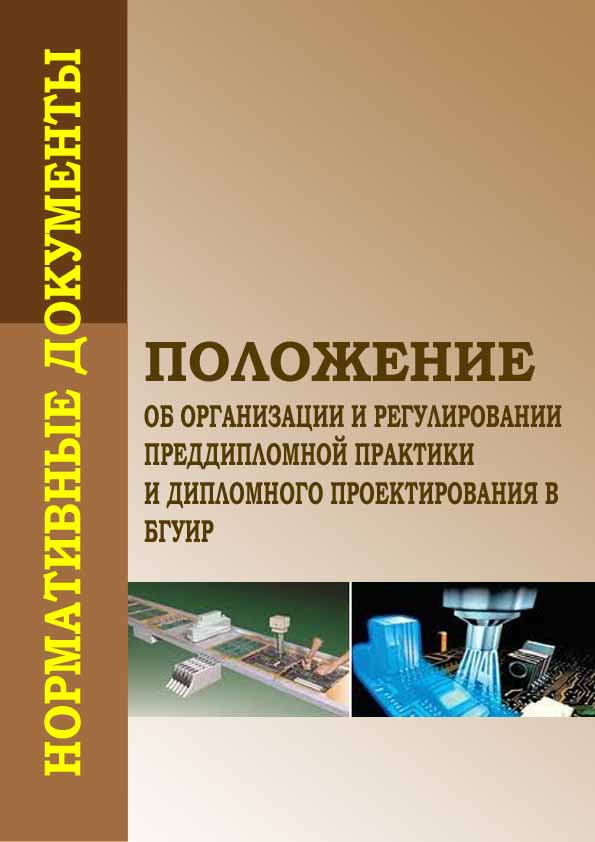 Учреждение образования«Белорусский государственный университет
информатики и радиоэлектроники»							Регистрационный №43-2014/03-0021ПОЛОЖЕНИЕОБ ОРГАНИЗАЦИИ И ПРОВЕДЕНИИ ПРЕДДИПЛОМНОЙ ПРАКТИКИ, ДИПЛОМНОГО ПРОЕКТИРОВАНИЯ И ЗАЩИТЫДИПЛОМНЫХ ПРОЕКТОВ (РАБОТ) В БГУИРМинск БГУИР 2014       Составители:А. Т. Доманов, Н. И. Сорока, Е. Н. Живицкая,В. Л. Смирнов, Н. В. ХаритончикПоложение содержит извлечения из законодательных и правовых актов Республики Беларусь, касающиеся организации преддипломной практики, дипломного проектирования и защиты дипломных проектов (работ), а также разработанный на их основе порядок организации преддипломной практики, дипломного проектирования и защиты дипломных проектов (работ) в БГУИР; календарный план мероприятий и приложения, в которых приведены примеры оформления необходимой документации.	Издание предназначено для работников университета, преподавателей и специалистов, занимающихся организацией и обеспечением преддипломной практики студентов, дипломного проектирования и защиты дипломных проектов (работ).				       	    			© УО «Белорусский государственный университет информатики и радиоэлектроники», 2014СОДЕРЖАНИЕ1. Кодекс Республики Беларусь об образовании №243-3 от 13.01.2011 (Извлечения)	52. Правила проведения аттестации студентов, курсантов, слушателей при освоении  содержания образовательных программ высшего образования (Извлечения)	63. Положение о практике студентов, курсантов, слушателей (Извлечения).Порядок             разработки и утверждения учебных программ  и программ практики для реализации          содержания образовательных программ высшего образования 1 ступени (Извлечения)…..10	4. Порядок организации преддипломной практики, дипломного проектирования и                                                              защиты   дипломных проектов (работ) в БГУИР	145.Календарный план мероприятий по организации преддипломной практики,
дипломного проектирования и защиты дипломных проектов (работ) в БГУИР                          (утверждается ежегодно и размещается на сайте университета)…………………………….21Приложение 1.  Пример оформления докладной записки о кандидатуре председателя ГЭК	39Приложение 2.  Пример оформления докладной записки по составу государственной экзаменационной комиссии	40Приложение 3.  Пример оформления списка студентов, направляемых на преддипломную практику	41Приложение 4.  Пример оформления проекта приказа об утверждении тем дипломных проектов (работ)	42Приложение 5.  Форма договора на выполнение  педагогической работы	44Приложение 6.  Пример оформления ведомости опроцентовок и итоговой проверки готовности дипломных проектов (работ)	46Приложение 7.  Пример оформления докладной записки о результатах проверки готов-        ности дипломного проектирования	47Приложение 8.  Форма отчета кафедры по преддипломной практике студентов	48Приложение 9.  Пример оформления докладной записки о почасовой оплате труда преподавателей по руководству дипломным проектированием	50Приложение 10. Пример оформления распоряжения по факультету об утверждении рецензентов	51Приложение 11. Пример оформления графика работы ГЭК	52Приложение 12. Пример оформления информационного листа о составе и графиках                             работы рабочих комиссий	53Приложение 13. Пример оформления распоряжения по факультету о допуске студентов к защите	54Приложение 14. Пример оформления расписания защиты дипломных проектов (работ)	55Приложение 15. Пример оформления направления дипломного проекта (работы) на рецензирование	56Приложение 16. Форма акта приемки выполненных работ по договору	57Приложение 17. Пример оформления протокола заседания ГЭК по рассмотрению защиты дипломного проекта  (работы) студента	58Приложение 18. Пример оформления сведений о результатах защиты дипломных                             проектов (работ) для оформления дипломов	60Приложение 19. Пример оформления докладной записки об оплате фактически отработанных часов председателем и членами ГЭК по договорам	61Приложение 20. Пример оформления приказа об окончании университета	62Приложение 21. Пример оформления приказа о продлении срока обучения для защиты дипломного проекта (работы)	63Приложение 22. Пример оформления приказа об отчислении студента пятого курса	64Приложение 23. Пример оформления приказа о восстановлении для защиты дипломного проекта (работы)	65Приложение 24. Пример оформления приказа об окончании университета после                             повторной защиты дипломного проекта (работы)	66Приложение 25. Форма отчета о работе ГЭК	67Приложение 26. Форма заявки на предполагаемые места проведения преддипломной практики	69Приложение 27. Форма докладной записки о начале преддипломной практики	70Приложение 28. Пример оформления письма на предприятие, в организацию для прохождения преддипломной практики студентов	72Приложение 29. Форма ведения журнала регистрации посещений баз преддипломной практики руководителями практики  от БГУИР	73Приложение 30. Форма дополнений и изменений  к программе по практике	74Приложение 31. Форма ведения журнала по технике безопасности при направлении к месту практики	75Приложение 32. Форма договора с предприятиями на проведение преддипломной                              практики	76Приложение 33. Форма договора на выполнение работ по руководству преддипломной практикой	79Приложение 34. Форма акта выполненных работ по руководству преддипломной                             практикой.	81Приложение 35. Форма письма работодателю о согласовании председателя ГЭК, кандидатуры предлагаемой университетом	82Приложение 36. Форма письма работодателя о согласии с назначением председателем                             ГЭК  кандидатуры, предлагаемой университетом	83Приложение 37. Пример оформления программы практики…………………………………...841. Кодекс Республики Беларусь об образовании №243-3
от 13.01.2011 (Извлечения)1.1. Каждый гражданин Республики Беларусь имеет право на образование (статья 3.1)*.Высшее образование – уровень основного образования, направленный на развитие личности студента, курсанта, слушателя, их интеллектуальных и творческих способностей, получение ими специальной теоретической и практической подготовки, завершающийся присвоением квалификации специалиста с высшим образованием, степени магистра (статья 202.1)*.1.2. На I ступени образования обеспечивается подготовка специалистов, обладающих фундаментальными и специальными знаниями, умениями и навыками, с присвоением квалификации специалиста с высшим образованием. Высшее образование I ступени дает право на продолжение образования на II ступени высшего образования и на трудоустройство по полученной специальности (направлению специальности, специализации) и присвоенной квалификации (статья 202.4)*.1.3. Образование может быть получено в очной, заочной формах получения образования… (статья 17.1)*.1.4. Итоговая аттестация студентов, курсантов, слушателей при освоении содержания образовательной программы высшего образования I ступени, обеспечивающей получение квалификации специалиста с высшим образованием, проводится в форме: государственного экзамена; государственного экзамена и защиты дипломного проекта (дипломной работы) (статья 215.4)*.1.5. Диплом о высшем образовании (диплом о высшем образовании с отличием, в том числе с золотой медалью) выдается обучающимся, освоившим содержание образовательной программы высшего образования I ступени.Диплом о высшем образовании с отличием выдается обучающимся, имеющим по результатам учебной деятельности при получении высшего образования I ступени не менее 75 процентов отметок 10 (десять) и (или) 9 (девять) балов, включая итоговую аттестацию, а остальные не ниже 7 (семи) баллов.Диплом о высшем образовании с отличием и золотая медаль выдаются обучающимся, имеющим при получении высшего образования I ступени по специальностям для Вооруженных Сил Республики Беларусь, других войск и воинских формирований Республики Беларусь, органов внутренних дел Республики Беларусь, органов финансовых расследований Комитета государственного контроля Республики Беларусь, органов и подразделений по чрезвычайным ситуациям Республики Беларусь по результатам учебной деятельности отметки 10 (десять) и (или) 9 (девять) баллов, включая итоговую аттестацию, и примерную воинскую дисциплину и участвующим в научной работе (статья 98.7)*.1.6. С дипломом о высшем образовании выдается приложение в виде выписки итоговых отметок (выписки из зачетно-экзаменационных ведомостей), которое без соответствующего документа об образовании недействительно (статья 98.14).____________________* Статья цитируемого Закона2. ПРАВИЛА ПРОВЕДЕНИЯ АТТЕСТАЦИИ СТУДЕНТОВ, КУРСАНТОВ, СЛУШАТЕЛЕЙ ПРИ ОСВОЕНИИ  СОДЕРЖАНИЯ ОБРАЗОВАТЕЛЬНЫХ ПРОГРАММ ВЫСШЕГО ОБРАЗОВАНИЯ (Извлечения)[Правила утверждены Постановлением Министерства образования Республики Беларусь 29.05.2012 года № 53]47. Итоговая аттестация обучающихся при завершении освоения содержания образовательной программы осуществляется государственными экзаменационными комиссиями (далее – ГЭК).48. ГЭК создаются: ежегодно в составе председателя и членов комиссии во всех учреждениях высшего образования, прошедших государственную аккредитацию, независимо от их подчиненности и форм собственности; по каждой специальности (направлению специальности) и, как правило, для всех форм и ступеней получения высшего образования. В зависимости от числа обучающихся по одной специальности (направлению специальности) могут создаваться несколько комиссий или одна объединенная комиссия для родственных специальностей.Полномочия ГЭК сохраняются в течение календарного года.49.	В состав ГЭК на правах членов комиссии могут входить руководитель учреждения высшего образования, его заместители, декан (начальник) соответствующего факультета (директор института без права юридического лица) или его заместители, заведующие кафедрами (начальники кафедр), профессора и доценты кафедр данного или других учреждений высшего образования, сотрудники научно-исследовательских институтов, научно-исследовательской части учреждения высшего образования, ведущие специалисты соответствующих отраслей экономики и социальной сферы, работники науки и культуры. Участие в ГЭК лиц, представляющих соответствующие отрасли экономики, социальной сферы, науки и культуры, должно быть преобладающим. Составы ГЭК (члены комиссий) учреждения высшего образования утверждаются руководителем учреждения высшего образования не позднее, чем за месяц до начала работы комиссий по приему государственных экзаменов, защиты дипломных проектов (дипломных работ) и защиты магистерских диссертаций.Для ведения и оформления протоколов заседаний ГЭК приказом руководителя учреждения высшего образования назначается секретарь.50.	Председатели ГЭК назначаются приказом Министерства образования Республики Беларусь или иного государственного органа (организации), в подчинении которого находится учреждение высшего образования. Председатели ГЭК частных учреждений высшего образования назначаются Министерством образования Республики Беларусь.Председателями ГЭК могут назначаться не работающие в данном учреждении высшего образования руководители и специалисты органов государственного управления, организаций, ученые, лица из числа профессорско-преподавательского состава учреждений высшего образования, квалификация и (или) ученая степень которых (кандидат, доктор наук) соответствуют специальности, по которой проводится итоговая аттестация.51.	Основными функциями ГЭК являются: проверка научно-теоретической и практической подготовки обучающихся; решение вопроса о присвоении обучающимся соответствующей квалификации специалиста с высшим образованием и выдаче диплома о высшем образовании (диплома о высшем образовании с отличием); решение вопроса о присвоении выпускникам степени магистра с выдачей диплома магистра; разработка предложений, направленных на дальнейшее улучшение качества подготовки специалистов в учреждениях высшего образования.52.	ГЭК работает в сроки, определяемые учебными планами. График работы ГЭК согласовывается с ее председателем и утверждается руководителем учреждения высшего образования (его заместителем) по представлению декана (начальника) факультета (директора института без права юридического лица) и доводится до сведения обучающихся и членов ГЭК не позднее месяца до начала сдачи государственных экзаменов и (или) защиты дипломных проектов (дипломных работ), защиты магистерских диссертаций.Продолжительность заседания ГЭК не должна превышать 6 часов в день.53.	Заседания ГЭК оформляются протоколами. В протоколах указываются сведения о проведении итоговой аттестации и ее результатах: присвоенная квалификация, присвоенная степень магистра, отметка по государственному экзамену, наименование выдаваемого документа об образовании.Протоколы заседаний ГЭК подписываются председателем и всеми членами комиссии, участвовавшими в заседании.54.	До начала государственного экзамена, защиты дипломного проекта (дипломной работы), магистерской диссертации в ГЭК представляются:– распоряжение декана (начальника) факультета (директора института без права юридического лица) о допуске обучающихся к сдаче государственного экзамена (экзаменов), защите дипломного проекта (дипломной работы), защите магистерской диссертации;– учебные карточки обучающихся с указанием полученных ими за весь период получения образования отметок по изученным учебным дисциплинам, курсовым проектам (курсовым работам), учебной и производственной (в том числе преддипломной) практике.До начала защиты дипломного проекта (дипломной работы), магистерской диссертации в ГЭК дополнительно представляются:– дипломный проект (дипломная работа) (при освоении содержания образовательных программ высшего образования I ступени);– магистерская диссертация (при освоении содержания образовательных программ высшего образования II ступени);– отзыв руководителя дипломного проекта (дипломной работы), магистерской диссертации;– рецензия специалиста, рецензировавшего дипломный проект (дипломную работу), магистерскую диссертацию.В ГЭК могут представляться и другие материалы, характеризующие научную и практическую значимость выполненного дипломного проекта (дипломной работы), магистерской диссертации, перечень публикаций и изобретений обучающегося, характеристика его участия в научной, организационной, общественной и других видах работ, не предусмотренных учебными планами. Отсутствие таких материалов не является основанием для снижения отметки, выставляемой по результатам защиты дипломного проекта (дипломной работы), магистерской диссертации.55. Государственный экзамен (экзамены), защита дипломного проекта (дипломной работы), защита магистерской диссертации проводятся на открытом заседании ГЭК с участием председателя комиссии и не менее половины ее состава. Лица, присутствующие на государственном экзамене (экзаменах), защите дипломного проекта (дипломной работы), магистерской диссертации и не являющиеся членами ГЭК, не могут задавать вопросы обучающемуся и влиять на ход экзамена, защиты.Защита дипломного проекта (дипломной работы), магистерской диссертации, прием государственного экзамена, содержание которых не может быть вынесено на общее обсуждение, проводится в порядке, установленном законодательством.После окончания государственного экзамена, защиты дипломных проектов (дипломных работ), магистерских диссертаций ГЭК продолжает свою работу на закрытом заседании, на котором с согласия председателя ГЭК могут присутствовать руководители и рецензенты дипломных проектов (дипломных работ), магистерских диссертаций.В ходе закрытого заседания члены ГЭК:– оценивают результаты защиты дипломного проекта (дипломной работы), магистерской диссертации и сдачи государственных экзаменов;– решают вопрос о присвоении обучающимся соответствующей квалификации;– с учетом отметок, полученных при итоговой аттестации, решают вопрос о выдаче выпускникам диплома о высшем образовании, диплома о высшем образовании с отличием, в том числе с золотой медалью;– решают вопрос о присвоении степени магистра;– решают вопрос о выдаче диплома магистра.56. Решение о выставлении отметки за государственный экзамен, выполнение и защиту дипломного проекта (дипломной работы), магистерской диссертации принимается большинством членов ГЭК открытым голосованием. При равном числе членов ГЭК, предлагающих выставление различных отметок, предложение председателя ГЭК является решающим.57. Результаты сдачи государственного экзамена, защиты дипломных проектов (дипломных работ), решения о присвоении квалификации, выдачи диплома о высшем образовании, диплома о высшем образовании с отличием, в том числе с золотой медалью, присвоении степени магистра с выдачей диплома магистра оглашаются в этот же день после оформления соответствующих протоколов.58. По окончании работы ГЭК ее председатель составляет отчет о работе ГЭК и в двухнедельный срок представляет его руководителю учреждения высшего образования.В отчете председателя ГЭК должны быть отражены: – уровень подготовки обучающихся по данной специальности; – качество выполнения дипломных проектов (дипломных работ), магистерских диссертаций; соответствие их тематики современным направлениям и требованиям развития науки, техники, производства, культуры;– выявленные недостатки в подготовке обучающихся (при их наличии);– рекомендации и предложения по дальнейшему совершенствованию подготовки обучающихся по данной специальности.Отчет председателя ГЭК обсуждается на заседании совета учреждения высшего образования (совета факультета).3. Положение о ПРАКТИКЕ СТУДЕНТОВ, КУРСАНТОВ, СЛУШАТЕЛЕЙ (Извлечения)[Утверждено Постановлением Совета Министров Республики Беларусь 03.06.2010 №860, в ред. постановления Совмина №1049 от 04.08.2011]Порядок разработки и утверждения учебных программ  и программ практики для реализации содержания образовательных программ высшего образования 1 ступени  (Извлечения)[Утвержден приказом Министерства образования Республики Беларусь 27.05.2013 №405]3.1. Практика подразделяется на учебную и производственную. Производственная практика включает практику по специальности и преддипломную практику. Вид практики в каждом учебном году определяется учебным планом по специальности (пункт 6 Положения о практике)*.3.2. Задачами преддипломной практики являются освоение и закрепление знаний и умений студентов, полученных в учреждении высшего образования по всему курсу обучения, проверка возможностей самостоятельной работы будущего специалиста в условиях конкретного производства, подготовка материалов к дипломному проекту (дипломной работе).Содержание преддипломной практики определяется темой дипломного проекта (дипломной работы), а также потребностью изучения методов решения технических, экономических, творческих, управленческих и других задач.Преддипломную практику студенты проходят на выпускном курсе в организациях, соответствующих профилю подготовки специалистов.Во время преддипломной практики студенты выполняют отдельные работы, предусмотренные должностными обязанностями квалификационной характеристики Единого квалификационного справочника должностей служащих по соответствующей должности. В период данной практики студенты могут приниматься на работу на вакантные должности в соответствии с законодательством (пункт 9 Положения о практике)*.Продолжительность и содержание практики регламентируются программой практики, разработанной с учетом требований законодательства, образовательных стандартов высшего образования, типовых учебных планов по специальностям (направлениям специальностей) и учебных планов учреждений высшего образования по специальностям (направлениям специальностей, специализациям) (далее – учебный план по специальности) (пункт 4 Положения о практике)*.3.3. Факультет: – информирует студентов о сроках и месте проведения практики, проводит распределение студентов по организациям;– организует проведение курсовых собраний по организационно-методическим вопросам с участием руководителя практики от учреждения высшего образования; 	– организует проведение инструктажа студентов по охране труда;– контролирует своевременность сдачи отчетной документации и дифференцированных зачетов студентами после окончания практики;– заслушивает отчеты кафедр о результатах выполнения программ практики на совете факультета и вносит предложения по совершенствованию процесса проведения практики студентов (пункт 19 Положения о практике)*.3.4. Кафедры:–разрабатывают программы практики (пункт 20 Положения о практике)*.Исходными  документами  для  разработки  программ  практики являются образовательный стандарт и учебный план учреждения высшего образования по специальности (направлению специальности, специализации).Программы  практики  разрабатываются  с  учетом  требований законодательства, образовательных стандартов, типовых учебных планов по специальностям (направлениям специальностей) и учебных планов учреждений высшего образования по специальностям (направлениям специальностей, специализациям).Согласовываются  с  деканом  факультета,  утверждаются  руководителем учреждения высшего образования или уполномоченным им   лицом.        Лицевая  и  оборотная  стороны  титульного  листа  программы практики оформляются в соответствии с приложением 37*. Основными разделами программы практики являются:– пояснительная записка;– содержание практики;– информационно-методическая часть. В пояснительной записке программы практики указываются цели и задачи практики, ее продолжительность, а также требования к содержанию и организации практики в соответствии с образовательным стандартом. В разделе «Содержание практики» рассматриваются направления деятельности студентов (курсантов, слушателей) во время прохождения практики, обеспечивающие закрепление теоретических знаний, овладение практическими умениями и навыками, подготовку к самостоятельной профессиональной деятельности по специальности. В информационно-методической части программы практики приводятся требования к содержанию и оформлению индивидуального задания и отчета по практике. Могут быть дополнительно включены:– календарно-тематический план прохождения практики;– методические указания для студентов (курсантов, слушателей) и руководителей практики;– обязанности студента (курсанта, слушателя) во время прохождения практики;– другая значимая информация. Рабочий вариант программы практики не разрабатывается. Регистрация и учет программ практики осуществляются учреждением высшего образования (пункт 7 Порядка разработки и утверждения учебных программ  и программ практики для реализации содержания образовательных программ высшего образования 1 ступени)*;– знакомят студентов с целями, задачами и программами практики, представляют информацию об организациях, в которых осуществляется проведение практики;– готовят предложения о распределении студентов на практику по организациям;– разрабатывают, по мере необходимости пересматривают, корректируют методические указания для студентов и руководителей практики от кафедры, формы отчетной документации;– выявляют и своевременно устраняют недостатки в ходе проведения практики, а при необходимости сообщают о них руководству учреждения высшего образования и организации;– после окончания практики организуют принятие дифференцированных зачетов у студентов;– анализируют выполнение программ практики, обсуждают итоги и в течение недели после заседания кафедры представляют руководителю практики от учреждения высшего образования выписку из протокола заседания кафедры, а декану  факультета – отчеты    о     результатах 	проведения практики (пункт 20 Положения о практике)*.3.5. Руководитель практики от учреждения высшего образования:– готовит проекты приказов по общим вопросам организации и проведения практики;– совместно с кафедрами и факультетами постоянно ведет работу по совершенствованию процесса проведения практики;– осуществляет контроль за ходом практики, а также анализирует и обобщает ее результаты;– ведет организационную работу по обеспечению расчетов с непосредственными руководителями практики от организаций и с иными работниками организаций за проведение лекций, консультаций, семинаров и экскурсий, предусмотренных программой практики;– анализирует ежегодные отчеты факультетов о результатах выполнения программ практики и на основании этих отчетов составляет справку о качестве проведения практики в прошедшем году (пункт 18 Положения о практике)*.3.6. Подведение итогов практики.В течение последней недели практики студент составляет письменный отчет о выполнении программы практики. Отчет должен быть подписан студентом, непосредственным руководителем практики от организации и утвержден руководителем (заместителем руководителя) организации. По окончании практики непосредственный руководитель практики от организации оформляет письменный отзыв о прохождении практики студентом (пункт 21 Положения о практике)*.Общие итоги проведения практики за год подводятся на совете университета и советах факультетов с участием (по возможности) представителей организаций (пункт 25 Положения о практике)*.	                               				        УТВЕРЖДАЮРектор университета ___________М.П. Батура05.11.2014г.4. ПОРЯДОК ОРГАНИЗАЦИИ ПРЕДДИПЛОМНОЙ ПРАКТИКИ, ДИПЛОМНОГО ПРОЕКТИРОВАНИЯ И ЗАЩИТЫ ДИПЛОМНЫХ ПРОЕКТОВ (РАБОТ) В БГУИР4.1. Преддипломная практика проводится в организациях любой формы собственности, в их структурных подразделениях или на выпускающих кафедрах и в научных лабораториях университета по профилю специальности выпускника с целью приобретения им опыта самостоятельного исследования актуальной  научно-технической проблемы или решения реальной инженерной задачи.Продолжительность и сроки проведения практики определяются учебными планами и графиком учебного процесса.4.2. Студенты дневной формы обучения преддипломную практику проходят в организациях по месту распределения (о невозможности прохождения студентами дневной формы обучения практики по месту распределения предприятие сообщает университету письменно), студенты вечерней, заочной, в т.ч. дистанционной форм – на предприятиях по профилю подготовки специалистов (обычно по месту работы).Студенты дневной формы обучения, получившие право самостоятельного трудоустройства, а также студенты вечерней, заочной, в т.ч. дистанционной форм обучения, которые временно не работают, преддипломную практику проходят, как правило, на выпускающих кафедрах или в организациях по профилю подготовки специалистов. Студенты вечерней, заочной, в т.ч. дистанционной форм обучения, работающие в организациях не по профилю специальности, могут проходить практику в этих организациях на должностях, соответствующих профилю подготовки специалистов.4.3. Содержание преддипломной практики определяется темой дипломного проекта (работы), а также потребностью изучения методов решения технических, творческих, управленческих и других специфических задач. 4.4. Руководитель практики университета и ответственные руководители практики от кафедр университета в соответствии с заявками организаций на специалистов, планами распределения и решениями комиссий о направлении выпускников на работу формируют базы преддипломной практики. 4.5. Кафедра на этапе подготовки к преддипломной практике проводит производственное совещание с руководителями практики от кафедры по вопросам согласования с внешними организациями тем и руководителей дипломных проектов (работ), содержания индивидуальных заданий и заданий по дипломным проектам (работам), оформления дневников и отчетов по практике. При невозможности предоставить тему или руководителя дипломного проекта (работы) организация извещает об этом университет в письменной форме.Кафедра разрабатывает программу практики по соответствующей специальности с  учетом  требований законодательства, образовательного стандарта, типового учебного плана по специальности (направлению специальности), учебного плана университета по специальности (направлению специальности, специализации) и обучения по  всем формам получения образования  (дневная, вечерняя, заочная (в том числе дистанционная)). Программа практики  согласовывается с деканом, отвечающим за подготовку обучающихся в соответствующей форме, руководителем практики университета и утверждается проректором по учебной работе и менеджменту качества. Программа практики  регистрируется и хранится в учебном отделе.  Кафедре и деканату выдается зарегистрированная копия программы.           4.6. Ответственный за дипломное проектирование на кафедре формирует перечень тем, согласованных с руководителями дипломных проектов (работ), и выносит его для обсуждения на заседание кафедры.4.7. Ответственный за дипломное проектирование на кафедре доводит до сведения студентов (курсантов) утвержденный перечень тем и руководителей дипломных проектов (работ), принимает от студентов заявления с просьбой об утверждении темы дипломного проекта (работы) и руководителя, осуществляет подбор консультантов из числа профессорско-преподавательского состава кафедры, готовит проект приказа.4.8. Кафедра на заседании рассматривает заявления студентов, проект приказа об утверждении тем дипломных проектов (работ), руководителей и консультантов от кафедры. Одобренный проект приказа представляют декану факультета и доводят до сведения студентов.4.9. Кандидатуры руководителей и темы дипломных проектов обсуждаются на Совете факультета и рекомендуются к утверждению.4.10. Заведующие выпускающими кафедрами, ответственные на кафедре за преддипломную практику на основе распределения студентов и в соответствии с выбранными ими темами дипломных проектов (работ) формируют списки студентов на практику в организации, закрепляют руководителей практики от кафедры и передают списки руководителю практики БГУИР.4.11. Учебный отдел заключает договора с предприятиями, совместно с ответственными руководителями практики от кафедр готовит проект приказа о направлении студентов на практику. При отсутствии договора о проведении  производственной практики между предприятием и вузом студент не имеет право проходить практику на предприятии и направляется на выпускающую  кафедру или в структурные подразделения университета.4.12. Деканаты факультетов совместно с ответственными руководителями от выпускающих кафедр по преддипломной практике, ответственными за дипломное проектирование на кафедре и с секретарями ГЭК проводят курсовые собрания студентов по организационно-методическим вопросам с участием руководителей практики и консультантов по дипломным проектам (работам) и руководителя практики от университета.4.13. Студенты в течение первой недели изучают задачи, предусмотренные заданием по дипломному проекту (работе), индивидуальные задания на преддипломную практику и при необходимости (с согласия руководителя дипломного проекта (работы) ходатайствуют перед кафедрой о внесении изменений в проект приказа. В отдельных случаях (документально подтвержденных) по решению ректора университета допускается коррекция (изменение) темы дипломного проекта (работы), замена руководителя не позднее дня окончания практики.4.14. Руководитель преддипломной практики от кафедры в течение первой недели практики совместно со студентом и руководителем дипломного проекта (работы) уточняют тему проекта (работы) и индивидуальные задания на преддипломную практику и впоследствии периодически проверяют ход их выполнения.4.15. Ответственный за дипломное проектирование на кафедре уточняет и согласовывает с заведующим кафедрой темы дипломных проектов (работ) и по согласованию с деканом факультета готовит к изданию приказ на их утверждение с изменениями.4.16. За период преддипломной практики студенты должны полностью выполнить программу практики и индивидуальное задание. 4.17. По окончании преддипломной практики студент в установленные учебным планом специальности сроки представляет руководителю практики от выпускающей кафедры отчет и дневник с отзывом-характеристикой руководителя преддипломной практики от предприятия, оформленные в соответствии с требованиями для сдачи дифференцированного зачета.4.18. Дифференцированный зачет принимает руководитель практики от кафедры. На дифференцированном зачете оценивается полнота выполненного индивидуального задания и процент выполнения задания по дипломному проекту (работе).Неявка студента при отсутствии уважительных причин в установленный университетом срок проведения дифференцированного зачета является академической задолженностью по преддипломной практике. Ликвидация академической задолженности при отсутствии уважительных причин по итогам преддипломной практики осуществляется студентом на платной основе в соответствии с приказом ректора университета. Пересдача дифференцированного зачета после неявки студента в установленные сроки без уважительной причины допускается не более двух раз. Вторая пересдача принимается комиссией в количестве не менее трех человек, формируемой заведующим кафедрой по распоряжению декана факультета.Студент, не выполнивший программу практики, получивший отрицательный отзыв руководителя практики от организации, неудовлетворительную отметку при сдаче дифференцированного зачета руководителю практики от кафедры, к защите дипломного проекта (работы) не допускается. 4.19. Руководитель практики от кафедры после аттестации студента сдает отчет, дневник и задание ответственному на кафедре за преддипломную практику. Хранение данных документов осуществляется на кафедре в соответствии с номенклатурой дел. 4.20. Кафедра на заседании обсуждает итоги преддипломной практики, анализирует выполнение студентами программы практики и индивидуальных заданий и в течение недели после заседания кафедры представляет руководителю практики университета и декану факультета отчет о результатах проведения практики. Декан заслушивает отчеты кафедр о результатах выполнения программ практики на Совете факультета и вносит предложения по совершенствованию процесса проведения практики студентов. 4.21. Руководитель практики университета анализирует отчеты факультетов о результатах выполнения программ практики и на основании этих отчетов ежегодно составляет справку о качестве проведения практики в прошедшем 
году. 4.22. Учебный отдел обобщает представленную деканатами информацию и готовит предложения по итогам преддипломной практики на Совет университета в установленном порядке.4.23. Ответственный за дипломное проектирование на кафедре составляет согласованный с деканом факультета график консультаций студентов преподавателями-консультантами от выпускающей кафедры, а также других кафедр по вопросам дипломного проекта (работы): экономической части, охране труда или экологической безопасности, или энергосбережению и доводит график до сведения студентов и консультантов. Деканат факультета осуществляет контроль проведения консультаций по вопросам дипломного проектирования и своевременности сдачи отчетной документации (результатов опроцентовок и т.д.).4.24. Ответственный за дипломное проектирование на кафедре формирует состав рецензентов дипломных проектов (работ), готовит проект распоряжения по факультету об их утверждении.4.25. Ответственный за дипломное проектирование на кафедре по согласованию с заведующим кафедрой формирует составы и графики рабочих комиссий по итоговой проверке готовности дипломных проектов (работ) с указанием аудитории и времени их работы. Графики доводят до сведения студентов и членов рабочих комиссий. Ответственный за дипломное проектирование на кафедре обобщает результаты итоговой проверки и готовит сообщение для заседания кафедры.4.26. Рабочая комиссия проверяет полноту представленных материалов, подтвержденных заключениями консультантов от других кафедр по соответствующим разделам дипломного проекта (работы), и принимает одно из решений: об одобрении проекта (работы), о неготовности его (ее) к защите; о необходимости доработки.Ответственный за дипломное проектирование на кафедре обобщает результаты проверки и готовит сообщение для заседания кафедры. Кафедра по итогам проверки принимает решение о допуске студента (курсанта) к защите, готовит проект соответствующего распоряжения по факультету и организует направление на рецензирование дипломных проектов (работ).4.27. Ответственный за дипломное проектирование на кафедре совместно с секретарем ГЭК и заведующим лабораториями кафедры готовит и оснащает аудитории необходимыми техническими средствами для работы ГЭК.4.28. Защита дипломных проектов (работ) производится на открытом заседании ГЭК, которые создаются:– ежегодно в составе председателя и членов комиссии;– по каждой специальности (направлению специальности) и, как правило, для всех форм и ступеней получения высшего образования. 4.29. Председателями ГЭК могут назначаться не работающие в университете руководители и специалисты органов государственного управления, организаций, ученые, лица из числа профессорско-преподавательского состава (далее – ППС), квалификация и (или) ученая степень которых (кандидат, доктор наук) соответствуют специальности, по которой проводится итоговая аттестация. Квалификационные требования предъявляются к ученым и лицам из числа ППС.Председатели ГЭК назначаются приказом Министра образования Республики Беларусь. Для своевременного назначения председателей ГЭК на следующий календарный год заведующие выпускающими кафедрами готовят предложения по кандидатурам председателей ГЭК, согласуют их с проректором по учебной работе и менеджменту качества и оформляют до 20 октября текущего учебного года письма работодателям кандидатур о возможности их работы в качестве председателя ГЭК в следующем календарном году (приложение 35). При согласии работодателя его письмо  (приложение 36) заведующий кафедрой представляет начальнику учебного отдела университета до 1 ноября текущего учебного года.  4.30. Начальник учебного отдела до 1 декабря готовит и представляет в Министерство образования пакет документов для назначения председателей ГЭК при освоении образовательных программ высшего образования на первой ступени. Пакет документов состоит из:– письма, подписанного ректором университета, в котором должно содержаться подтверждение, что предлагаемые кандидатуры председателей ГЭК не работают в данном учреждении образования (в том числе на условиях штатного совместительства или на условиях почасовой оплаты), а также обладают квалификацией и (или) ученой степенью, соответствующими специальности, по которой проводится итоговая аттестация (для ученых и лиц из числа ППС); – копии лицензии по образовательной деятельности;– подтверждения государственной аккредитации специальностей, по которым реализуются образовательные программы высшего образования;– писем на имя ректора университета от работодателей кандидатур о согласии на их работу в качестве председателя ГЭК. В письме должно содержаться согласие на работу конкретного лица (лиц) в качестве председателя ГЭК с 1 января по 31 декабря следующего календарного года в соответствии с согласованным графиком работы ГЭК. 4.31. В состав ГЭК на правах членов комиссии могут входить ректор университета, проректоры, декан (начальник) соответствующего факультета или его заместители, заведующие кафедрами (начальники кафедр), профессора и доценты кафедр университета или других УВО, научно-исследовательской части университета, ведущие специалисты соответствующих отраслей экономики и социальной сферы, работники науки. Участие в ГЭК лиц, представляющих соответствующие отрасли экономики, социальной сферы, науки, должно быть преобладающим. Составы ГЭК (члены комиссий) университета на основании докладных записок заведующих кафедрами (приложение 2) утверждаются ректором. 4.32. Заведующий выпускающей кафедрой не позднее 10 декабря текущего года представляет в учебный отдел докладную записку о предложении по персональному составу ГЭК для его утверждения ректором университета. Секретарь ГЭК оформляет и представляет в учебный отдел докладные записки: о графике работы ГЭК; о фактической отработке часов председателем и членами ГЭК, об оплате труда рецензентов и руководителей дипломных проектов (работ) по договорам возмездного оказания услуг. Подает заявку в диспетчерскую университета на закрепление аудитории для работы ГЭК.4.33. Секретарь ГЭК составляет расписание защиты дипломных проектов (работ) по дням работы ГЭК, доводит до сведения студентов график и время защиты, проводит собрание со студентами по вопросам организации и защиты дипломных проектов (работ).4.34. Секретарь ГЭК перед каждым днем заседания ГЭК уточняет персонально с каждым студентом перечень необходимых для защиты документов, их соответствие требованиям стандарта СТП 01-2013 и уточняет время защиты по графику работы ГЭК. Секретарь ГЭК до начала защиты дипломного проекта студентом представляет: учебную карточку студента с указанием полученных им за весь период обучения отметок по изученным учебным дисциплинам, курсовым проектам (работам), учебной и производственной практике; дипломный проект (работу); отзыв руководителя дипломного проекта (работы); рецензию специалиста, рецензировавшего дипломный проект (работу); дополнительно могут представляться и другие материалы, характеризующие научную и практическую значимость дипломного проекта (работы), их отсутствие не является основанием для снижения отметки, выставленной при защите дипломного проекта (работы). Не допускается проведение заседаний ГЭК в отсутствие ее председателя.4.35. Секретарь ГЭК представляет в учебный отдел университета списки (по формам обучения в алфавитном порядке) студентов-дипломников, допущенных к защите, оформляет протоколы заседаний ГЭК по рассмотрению защиты дипломного проекта (работы) каждого студента; ежедневно в соответствии с графиком защиты представляет в учебный отдел сведения о результатах защиты для оформления дипломов.4.36. Секретарь ГЭК подписывает дипломы о высшем образовании; участвует в подготовке отчета о работе ГЭК, оформляет и сдает его в учебный отдел и деканат; в установленном порядке сдает в архив протоколы заседаний ГЭК.4.37. Декан факультета после окончания защиты дипломных проектов (работ) готовит приказы об окончании университета, вручает дипломы и докладывает итоги защиты на Совете факультета.4.38. Для организации преддипломной практики, дипломного проектирования и защиты дипломных проектов (работ) учебно-методическое управление университета разрабатывает (уточняет) календарный план мероприятий на учебный год. Календарный план ежегодно утверждается ректором университета.Проректор по учебной работе и менеджменту качества						Е. Н. ЖивицкаяНачальник учебно-методического управления                                 			В. Л. СмирновУТВЕРЖДАЮ									Ректор университета _________М. П. Батура05.11.2014 г.Календарный план мероприятий по организации
преддипломной практики и дипломногопроектирования в БГУИР на 2014-2015учебный год*– указаны номера приложений из Положения об организации и регулировании преддипломной практики и дипломного проектирования в БГУИРПроректор по учебной работеи менеджменту		Е.Н. ЖивицкаяПриложение 1. 
Пример оформления докладной записки о кандидатуре председателя ГЭК(к пункту 6 календарного плана)ДОКЛАДНАЯ ЗАПИСКА		     № 		г. МинскО рекомендации председателя ГЭККафедра СУ рекомендует в качестве председателя ГЭК в 20	   году по специальности 1-53 01 07 «Информационные технологии и управление в технических системах» Кузьмицкого Иосифа Фелициановича, заведующего кафедрой автоматизации технологических процессов и электротехники учреждения образования «Белорусский государственный технологический университет», кандидата технических наук, доцента.Заведующий кафедрой СУ	    подпись		А.В. МарковПриложение 2. 
Пример оформления докладной записки по составу государственной экзаменационной комиссии(к пункту 7 календарного плана)ДОКЛАДНАЯ ЗАПИСКА		     № 		 г. МинскО рекомендации состава ГЭККафедра СУ рекомендует следующий состав ГЭК на 20	 год по специальности 1-53 01 07 «Информационные технологии и управление в технических системах»:1. Кузьмицкий Иосиф Фелицианович – заведующий кафедрой автоматизации технологических процессов и электротехники Белорусского государственного технологического университета, кандидат технических наук, доцент (председатель государственной экзаменационной комиссии).2. Лукьянец Степан Валерьянович – профессор кафедры систем управления, кандидат технических наук.3. Сорока Николай Ильич – доцент кафедры систем управления, кандидат технических наук.4. Представитель соответствущей отрасли экономики, науки.5. Представитель соответствущей отрасли экономики, науки. 6. Представитель соответствущей отрасли экономики, науки. 7. Представитель соответствущей отрасли экономики, науки. 8. Ректор, проректор, директор ИИТ, декан, зам. декана.9. Крупская Марина Александровна – ассистент кафедры систем управления (секретарь государственной экзаменационной комиссии).Заведующий кафедрой СУ	    подпись		А.В. МарковПриложение 3. 
Пример оформления списка студентов, направляемых
на преддипломную практику(к пунктам 9 и 17 календарного плана)Приложениек приказу ректора университета		     № 		            дата	  	номерСПИСОКстудентов 5 курса ФТК специальности «Многоканальные системытелекоммуникаций», направляемых на преддипломную практикув период с 			 по 				ЗАО «Бест», г. МинскСемашкевич Анатолий Александрович				гр. 460801 платн.Руководитель практики: доцент кафедры СТК В. Н. Урядов.РУП Белорусский металлургический завод,г. Жлобин, Гомельская обл.Мамыкин Константин Викторович					гр. 460801 бюдж.Руководитель практики: доцент кафедры СТК В. Н. Урядов.и т. д.Проректор по учебной работе	и менеджменту качества			подпись 		Е.Н. ЖивицкаяПримечание – Для сектора практики список визируется деканом факультета, заведующим кафедрой и ответственным руководителем практики от кафедры в 2-х экз.		       – В приказ список визируется проректором по учебной работе и менеджменту качества в 1-м экз. Приложение 4. 
Пример оформления проекта приказа об утверждении тем дипломных проектов (работ)(к пунктам 20 и 29 календарного плана)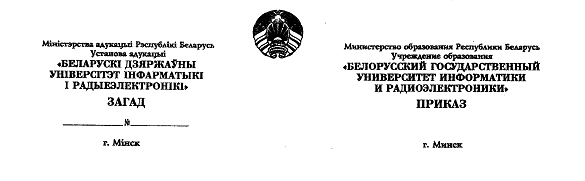 Об утверждении тем дипломныхпроектов (работ)	На основании решения кафедры систем управления и по представлению декана факультета информационных технологий и управления ПРИКАЗЫВАЮ:Утвердить нижеперечисленным студентам 5 курса факультета информационных технологий и управления специальности 1-53 01 07 «Информационные технологии и управление в технических системах» следующие темы, руководителей и консультантов дипломных проектов:Утвердить нижеперечисленным студентам 5 курса факультета информационных технологий и управления специальности 1-53 01 07 «Информационные технологии и управление в технических системах» следующие темы, руководителей и консультантов дипломных работ:Ректор университета			подпись		М. П. БатураПриложение 5. 
Форма договора на выполнение 
педагогической работы(к пунктам 21, 35, 51 и 55 календарного плана)Форма ПР–10ДОГОВОР № ______________________     на выполнение педагогической работы на условиях почасовой оплаты труда       от   « _____ »  ___________________ 20__ года							г.  МинскУчреждение  образования  «Белорусский  государственный  университет  информатики  и радиоэлектроники», именуемый  в дальнейшем  Заказчик,  в  лице								,  с одной стороны, и гражданин (гражданка)												      (фамилия, имя, отчество, ученая степень, звание)именуемый (ая) в дальнейшем Исполнитель, с другой стороны, заключили настоящий договор о  нижеследующем:1.   ПРЕДМЕТ  ДОГОВОРА 1.1. Исполнитель обязуется  по заданию Заказчика выполнить педагогическую работу по обучению студентов, магистрантов, аспирантов БГУИР по дисциплине 											       на кафедре _____________________________с нагрузкой _________________ часов, из них2.   СРОК И ПОРЯДОК ВЫПОЛНЕНИЯ РАБОТЫ2.1. Настоящий договор заключен на выполнение работ с ______________ по _____________________.2.2. Работа выполняется в соответствии с рабочим учебным планом специальности (специализации) и рабочей программой дисциплины.2.3. Приемка работы осуществляется по итогам каждого месяца на основании актов приемки выполненных работ ( далее - Актов), подписываемых Заказчиком и Исполнителем. Акты представляются в учебный отдел до 25 числа текущего месяца.3. ПОРЯДОК РАСЧЕТОВ3.1. Общая стоимость выполнения работ по настоящему Договору определяется исходя из выполнения объема почасовой  учебной нагрузки, предусмотренной п.1.1. настоящего Договора, с применением установленных законодательством ставок почасовой оплаты труда на день проведения учебных занятий. Общая сумма договора за выполнение  работы в полном объеме (нагрузки), предусмотренном в пункте 1.1 настоящего договора, по ставкам на день заключения настоящего договора  _____________________рублей.  3.2. Заказчик, предоставивший работу Исполнителю по настоящему гражданско-правовому договору, берет на себя обязанность по уплате за него в установленном порядке обязательных страховых взносов на государственное социальное страхование в Фонд социальной защиты населения. 3.3. Оплату за выполненные работы Заказчик производит ежемесячно. 3.4. Подлежащая выплате сумма за месяц определяется исходя из объёма выполненных в месяце, подлежащем оплате работ с применением установленных законодательством ставок почасовой оплаты труда на день проведения учебных занятий, из которой подлежат удержанию подоходный налог и обязательные страховые взносы.3.5.  Оплата по настоящему Договору производится на основании акта приемки выполненных работ в течение 25 дней после его подписания Заказчиком. В случае задержки оплаты Заказчик выплачивает неустойку в размере 0,15 процентов от невыплаченной суммы за каждый день просрочки.3.6. Оплата выполненной работы производится путем перечисления подлежащей выплате суммы на карт-счет Исполнителя или через кассу Заказчика.4.   ОБЯЗАННОСТИ  СТОРОН 4.1. Исполнитель обязуется:выполнять педагогическую работу качественно, на высоком научно-методическом уровне,  в полном объеме, в строгом соответствии с п. 1.1 Договора, рабочим учебным планом специальности (специализации), программой дисциплины и расписанием учебных занятий;обеспечить сохранность предоставленного оборудования и других материальных ценностей;соблюдать требования к безопасным условиям выполнения работ;соблюдать соответствующие инструкции, правила и другие нормативные правовые акты, устанавливающие требования к безопасным условиям выполнения работ, а также правила поведения на территории, в производственных, вспомогательных и бытовых помещениях организации;проходить в установленном порядке подготовку (обучение), инструктаж, повышение квалификации, проверку знаний по вопросам безопасных условий выполнения работ и медицинские осмотры;соблюдать правила внутреннего трудового распорядка БГУИР.      Если Исполнитель является пенсионером, он обязан в пятидневный срок с момента подписания настоящего договора известить об этом орган, выплачивающий ему пенсию.       Если в период выполнения работ по настоящему договору Исполнитель приобрел статус пенсионера, он обязан в течение 2 (двух) календарных дней со дня получения пенсионного удостоверения письменно уведомить об этом Заказчика, указав номер пенсионного удостоверения и орган, выплачивающий ему пенсию.4.2. Заказчик обязуется: предоставить рабочие места, лабораторное оборудование, приборы и другое имущество, необходимое для проведения занятий, соответствующие правилам охраны труда и требованиям техники безопасности;предоставить необходимое информационное, организационное и иное обеспечение, связанное с выполнением указанной в Договоре учебной нагрузки; контролировать качество проводимых занятий;оплатить работу Исполнителя в порядке  и на условиях, определенных настоящим Договором и уплатить за него в установленном порядке обязательные страховые взносы на государственное  социальное страхование в Фонд социальной защиты населения Министерства труда и социальной защиты Республики Беларусь.соблюдать требования, установленные пунктом 1.3 Указа №314 Президента Республики Беларусь. 5. ЗАКЛЮЧИТЕЛЬНЫЕ ПОЛОЖЕНИЯ5.1. Заключением настоящего договора Исполнитель подтверждает, что он ознакомлен с правилами внутреннего трудового распорядка БГУИР, нормативными требованиями, предъявляемыми к качеству и порядку выполнения работы, являющейся предметом данного Договора, и обязуется их исполнять.5.2. Стороны вправе досрочно расторгнуть настоящий договор по основаниям и в порядке, предусмотренном статьями 420 и 421 ГК РБ. 5.3. За невыполнение или ненадлежащее исполнение условий Договора стороны несут ответственность в соответствии с законодательством Республики Беларусь. За не указание Исполнителем при заключении договора сведений о том, что он является пенсионером, и органа, выплачивающего ему пенсию, а также за не уведомление в установленный настоящим договором срок о приобретении Исполнителем статуса пенсионера, Исполнитель возмещает Заказчику в полном объеме убытки, причиненные взысканием с Заказчика органом, выплачивающим Исполнителю пенсию, сумм излишне выплаченной пенсии. 5.4. Порядок изменения (дополнения) и досрочного расторжения настоящего Договора решается по согласованию сторон, при отсутствии согласия  - в соответствии с законодательством Республики Беларусь.5.5. Настоящий Договор составлен в двух экземплярах, по одному для каждой стороны.6. РЕКВИЗИТЫ СТОРОН6.1. Заказчик – Учреждение образования «Белорусский государственный университет информатики и радиоэлектроники», . Минск, ул. П. Бровки, 6.6.2. Исполнитель –_______________________________________________________________________________________                                                                                       (фамилия, имя, отчество)Дата рождения ______________ паспорт _____________ № ____________________________________________________ выдан  «_____» _______20___г. ___________________________________________________________________________       	                                                                            (кем выдан)личный № по паспорту __________________________ страховой № _____________________________________________Прописан (а) по адресу ___________________________________________________________________________________Телефон домашний _________________ служебный ________________ мобильный________________________________Образование____________________Специальность___________________________________________________________Ученая степень _______________ Ученое звание ______________________ Количество детей_______________________Место основной работы __________________________________________________________________________________УНП (места основной работы) _________________________ должность__________________________________________Номер пенсионного удостоверения ___________ Орган, выплачивающий пенсию _________________________________________________________________________________________________________________________________________7. ПОДПИСИ СТОРОНЗаказчик							Исполнитель	______________________________						______________________________________________________________			 			________________________________                             (Ф.И.О.)							                           (Ф.И.О.)«_____»_________________20____г.						« _____» ________________ 20 ____ г.                 (М.П. БГУИР)                                                                                                                                                                                                                                                   Анкетные данные заверяем:____________________________________________               (Отдел кадров места основной работы) Проректор по учебной работе ____________________________________________(и менеджменту качества, и социальным вопросам, и информатизации)Начальник учебного отдела ______________________________________________Декан факультета _______________________________________________________(зав. магистратурой, аспирантурой)Заведующий кафедрой ___________________________________________________               Приложение 6. 
Пример оформления ведомости опроцентовок
и итоговой проверки готовности
дипломных проектов (работ)(к пунктам 31, 32 и 44 календарного плана)ВЕДОМОСТЬ ОПРОЦЕНТОВОККонсультант Русак Л. В., ассистент кафедры СУПриложение 7. 
Пример оформления докладной записки о результатах проверки готовности дипломного проектирования(к пунктам 31 и 32 календарного плана)ДОКЛАДНАЯ ЗАПИСКА		     № 		г. МинскО результатах проверки готовности
дипломного проектированияДовожу до Вашего сведения результаты первой (второй, третьей) проверки дипломного проектирования студентами специальности 1-53 01 07 «Информационные технологии и управление в технических системах»:1. Средний процент выполнения дипломных проектов (работ) составляет 42 % при плане 40 %.          2. Неудовлетворительно работают студенты:– Волынец С. В., гр. 322401 – 20 %;– Лукьянович А. С., гр. 322403 – 30 %;– Иванов М. А., гр. 322404 – 25 %.3. Не явились на опроцентовку студенты:– Демидович А. М., гр. 322403;– Галкин Н. П., гр. 322405.4. Просим к студентам, указанным в пунктах 2 и 3, применить меры административного воздействия.Заведующий кафедрой СУ		подпись		А. В. МарковОтветственный за дипломное 
проектирование				подпись		Н. И. СорокаПриложение 8. 
Форма отчета кафедры по преддипломной практике студентов(к пункту 33 календарного плана)О Т Ч Е ТКафедры	о прохождении 						практики студентами	    курса
специальности				в 		 20	/20	 учебном годуРабота кафедры по организации практики:	Дата собрания студентов перед началом практики 	Количество студентов, присутствовавших на собрании 	из ____Кто проводил собрание студентов и присутствовал на нем от кафедры
	Список изменений мест и сроков практики и их причины (другие изменения)Участие в научно-исследовательской, рационализаторской и изобретательской работе (основная тематика НИР, количество поданных рацпредложений, указать ФИО студентов и кратко изложить суть рацпредложения)Сведения о проведении практики4. Итоги аттестации по практике5. Положительные и отрицательные стороны проведения практики. Предложения кафедры и предприятий по улучшению и дальнейшему совершенствованию практики6. Выполнение преподавателями нагрузки по практикеДекан факультета 									(ФИО)						ПодписьЗаведующий кафедрой									(ФИО)ПодписьОтветственный за практику от кафедры 										(ФИО)ПодписьПриложение 9. 
Пример оформления докладной записки о почасовой оплате труда преподавателей по руководству дипломным проектированием(к пункту 35 календарного плана)ДОКЛАДНАЯ ЗАПИСКА		     № 		г. МинскОб оплате за часы по руководству 
дипломным проектированиемПросим заключить договора  на выполнение педагогической работы по руководству дипломным проектированием со следующими преподавателями, у которых эта нагрузка не вошла в индивидуальный план и будет выполняться сверх установленной планом нагрузки:– доцент Самсонов И. П., канд. техн. наук  – 40 часов;– ст. преп. Верниковский В. Л., канд. техн. наук  – 20 часов;– ассист. Шпак И. Ф. – 40 часов.Заведующий кафедройсистем управления			Подпись				А. В. МарковПриложение 10.
Пример оформления распоряжения по факультету
об утверждении рецензентов (к пункту 38 календарного плана)Об утверждении рецензентов	По представлению кафедры систем управления БГУИР утвердить рецензентами дипломных проектов (работ) следующих специалистов промышленных предприятий, учебных заведений и научно-исследовательских институтов:Декан ФИТиУ				Подпись			Л. Ю. ШилинСогласовано:заведующий кафедрой СУ		Подпись			А. В. МарковПРИЛОЖЕНИЕ 11.
ПРИМЕР ОФОРМЛЕНИЯ ГРАФИКА РАБОТЫ ГЭК (к пункту 40 календарного плана) УТВЕРЖДАЮ Проректор по учебной работе и менеджменту качества____________Е. Н. Живицкая___________________20___г.ГРАФИК работы государственной экзаменационной комиссии по специальности1-53 01 07 «Информационные технологии и управление в технических системах»Защита дипломных проектов будет проходить в ауд. 712-5Зав. кафедрой СУ		Подпись	  А. В. Марков			Секретарь ГЭК	 Подпись   	       М. А. Крупская_________________									_________________        дата											     датаПриложение 12.
Пример оформления информационного листа о составе
и графиках работы рабочих комиссий(к пункту 41 календарного плана)аттестация дипломных проектов (работ)1. Аттестация дипломных проектов (работ) в рабочих комиссиях состоится 4, 5 и 6 июня. Студент проходит аттестацию в той рабочей комиссии, в которой указана фамилия руководителя его дипломного проекта (работы) или консультанта от выпускающей кафедры.2. Составы рабочих комиссий и время их работы:3. На аттестацию рабочей комиссии представляют: дипломный проект (дипломную работу), подписанный студентом, руководителем и консультантами; отзыв руководителя и (если имеется) акт (справку) о внедрении (использовании) результатов дипломного проекта (работы).4. Решение о допуске студентов к защите принимается на заседании кафедры 7 июня.5. Студенты, не прошедшие аттестацию на рабочей комиссии в установленный срок, в том числе по уважительной причине, не будут допущены к защите дипломных проектов (работ) в текущем учебном году.Ответственный за дипломноепроектирование на кафедре			Подпись			Н. И. СорокаПриложение 13.
Пример оформления распоряжения по факультету
о допуске студентов к защите(к пункту 46 календарного плана)О допуске к защите дипломныхпроектов (работ)На основании решения кафедры систем управления, протокол №21 от 
5 июня 2013 года, допустить к защите дипломных проектов (работ) нижеперечисленных студентов 5 курса специальности 1-53 01 07 «Информационные технологии и управление в технических системах»:1. Абросимов Юрий Алексеевич2. Алипов Максим Геннадьевич3. Андерсон Александра Ильинична...48. Козлов Илья Владимирович49. Косяков Юрий Станиславович...97. Ярмольчик Вадим Леонидович98. Яхимович Юрий ФранцевичДекан ФИТиУ				Подпись			Л. Ю. ШилинПриложение 14.
Пример оформления расписания защиты дипломных проектов (работ)(к пункту 48 календарного плана)РАСПИСАНИЕзащиты дипломных проектов (работ) на заседаниях ГЭК
по специальности 1-53 01 07 «Информационные технологии
и управление в технических системах»Начало заседаний ГЭК: 9.00; место заседаний: ауд. 712-5.ПЯТНИЦА, 13 июня .1. Вересов Дмитрий Васильевич				3224012. Юрчак Вадим Васильевич 					3224013. Чикилев Степан Евгеньевич 				3224014. Алипов Максим Геннадьевич 				3224015. Кунцевич Антон Юрьевич					3224016. Сенюк Руслан Михайлович				3224017. Трофимов Александр Сергеевич				3224018. Чеканов Дмитрий Александрович			3224019. Черногребель Виталий Валерьевич			32240110. Скуратович Антон Леонидович				32240211. Сиваченко Ольга Владимировна				32240412. Балан Максим Сергеевич					322404СУББОТА, 14 июня .1. Андерсон Александра Ильинична 			3224042. Лопанов Алексей Александрович			3224013. Трухтанов Евгений Анатольевич				3224014. Новиков Антон Васильевич				3224015. Юнцевич Вячеслав Иосифович				3224016. Быстренков Павел Владимирович			3224017. Меднис Юрий Андреевич					3224018. Вощило Юрий Франтишкович				3224019. Дрозд Елена Николаевна					32240110. Шишков Виктор Михайлович				32240111. Ковалева Елена Александровна				32240112. Цумарев Иван Эдуардович					322401Секретарь ГЭК				Подпись			М. А. КрупскаяПриложение 15.
Пример оформления направления дипломного проекта (работы) на рецензирование(к пункту 49 календарного плана)Учреждение образования
«Белорусский государственный университет информатики и радиоэлектроники»Кафедра систем управленияРЕЦЕНЗЕНТУ	Кавриго Игорю Павловичу	Кафедра систем управления направляет Вам на рецензию дипломные проекты студентов специальности 1-53 01 07 «Информационные технологии и управление в технических системах»:1. Верещако А. А.	– защита 15.06.2008.2. Вороненко А. П. 	– защита 15.06.2008.3. Жук А. В.		– защита 17.06.2008.Рецензии просьба представить к 12.06.2008. Желательно Ваше присутствие на защите дипломных проектов.Рецензию просим составить по следующей схеме:РЕЦЕНЗИЯна дипломный проект (работу) студента (студентки) факультета информационных технологий 
и управления учреждения образования «Белорусский государственный университет 
информатики и радиоэлектроники»(фамилия, имя, отчество)на тему												     Дипломный проект (работа) состоит из		  листов графического материала и 	 страниц расчётно-пояснительной записки.Далее в рецензии должны быть отмечены:актуальность темы дипломного проекта (работы);степень соответствия дипломного проекта (работы) заданию;логичность построения пояснительной записки;наличие по теме дипломного проекта (работы) критического обзора литературы, его полнота и последовательность анализа;полнота описания методики расчёта или проведенных исследований, изложения собственных расчётных, теоретических и экспериментальных результатов, отметка достоверности полученных выражений и данных;наличие аргументированных выводов по результатам дипломного проекта (работы);практическая значимость дипломного проекта (работы), возможность использования полученных результатов;недостатки и слабые стороны дипломного проекта (работы) (указать 2–3 существенных недостатка);замечания по оформлению пояснительной записки к дипломному проекту (работе) и стилю изложения материала;отметка дипломного проекта (работы): по десятибалльной шкале.Рецензент											      (место работы, должность, учёная степень, учёное звание)(подпись, ФИО рецензента разборчиво, число, месяц, год)Заведующий кафедрой СУ				Подпись			А.В. МарковПриложение 16.
Форма акта приемки выполненных работ
по договору (к пунктам 21, 36, 52,  58 и 60 календарного плана)Форма АПР – 10АКТприемки выполненных работпо Договору № _____________ от «___»_________20__г.составлен «_____»_____________20__г.    (дата заполнения акта)Мы, нижеподписавшиеся: Исполнитель____________________________________________________  						(фамилия, имя, отчество, ученая степень, звание)_______________________________________________________________________, с одной стороны, и Заказчик в лице проректора по учебной работе (и менеджменту качества, и социальным вопросам,  и информатизации) ____________________________, с другой стороны, составили настоящий акт в том, что в период с _____________________ по ______________________ Исполнителем действительно выполнена в БГУИР педагогическая работа на условиях почасовой оплаты труда по договору   в объеме _______________ часов,  из них:     (часы за месяц)Всего по договору _________ часов.                                       Ранее выполнено __________ часов.Исполнитель						БГУИР. Согласовано:_____________________				Начальник учебного отдела ______________________________________				Декан факультета __________________________	      						Зав. кафедрой        _________________________Бухгалтерии:Оплатить за счет почасового фонда руб.______________________________________________________________________________________________________________________________________				 	Сумма прописьюЗаказчик _______________________________			Приложение 17.
Пример оформления протокола заседания ГЭК
по рассмотрению защиты дипломного проекта 
(работы) студента(к пункту 56 календарного плана)ПРОТОКОЛ №1заседания государственной экзаменационной комиссии		 с  	 ч. 		 мин   до 	 ч. 		 миндатапо рассмотрению защиты дипломного проекта (работы) студента Козича Ивана Сергеевича	 
факультета информационных технологий и управления, специальности «Информационные технологии и управление в технических системах»	на тему  «Автоматизированная система управления вакуумной напылительной установкой» 	Присутствовали: председатель  Кузьмицкий Иосиф Фелицианович	                                                           члены:   Кузнецов А. П., Родин А. Я., Марков А. В.,    	    Павлова А. В., Сорока Н. И., Чумаков О. А.,	    Столбанов Н. А., Крупская М. А., Лукьянец С. В.,	    Наганова Т. Е., Зацепин Е. Н.	Проект (работа) выполнен под руководством   Супрунюка А. С., инженера-программиста	OОO «Изовак»	Консультанты: Павлова А. В. Наганова Т. Е., Дунаева Г. М.	В государственную экзаменационную комиссию представлены следующие материалы: Расчетно-пояснительная записка по дипломному проекту (или текст дипломной работы) на  107  листах.2. Чертежи (таблицы) к проекту (работе) на    8    листах.3. Отзыв руководителя дипломного проекта (работы)  положительный	.4. Рецензент проекта (работы)  Муха В. С., д-р техн. наук, профессор кафедры ИТАС БГУИР; проект (работа) оценен (а) на девять баллов	.После сообщения студента о выполненном проекте в течение  15  мин  ему были заданы следующие вопросы:Поясните работу датчика вакуума  		                                                                                                                   Столбанов Н. А.	(фамилия лица, задавшего вопрос) 2. 	 Поясните методику синтеза алгоритмов управления.  Как реализована  псевдопараллельная работа программы?                                                                               Марков А. В.			 (фамилия лица, задавшего вопрос)3.	 Чем обусловлен выбор последовательного интерфейса программы?		                                                                                                                                 Чумаков О. А.	(фамилия лица, задавшего вопрос) 4. 	Чем руководствовались при выборе конкретной модели датчика вакуума?		                                                                                                                                 Сорока Н. И.	(фамилия лица, задавшего вопрос) 5. 	Поясните мероприятия, обеспечивающие безопасность труда при наладке системы управления напылительной установкой                                                            Зацепин Е. Н.		(фамилия лица, задавшего вопрос) Общая характеристика ответов студента на задаваемые вопросы и замечания рецензента 	                                                                      отличная		ответы показали высокий профессиональный уровень знаний выпускника	Какую подготовку обнаружил он по общенаучным, общетехническим, специальным 
дисциплинам                              	                                                                     отличную		Признать, что студент выполнил и защитил дипломную работу с отметкой десять баллов	Присвоить   Козичу М. С.	  квалификацию  инженер по информационным технологиям 
 и управлению	Отметить, что работа имеет практическую направленность	Особые мнения членов комиссии  отсутствуют (записываются при расхождении 
в оценке дипломного проекта)	 Выдать диплом (с отличием, без отличия) Председатель государственной	   				экзаменационной комиссии			подписьЧлены государственной	   				экзаменационной комиссии			подпись				подпись				подпись				подпись		Виза лица, составившего протокол      				 М. А. Крупская	      ПодписьПриложение 18.
Пример оформления сведений
о результатах защиты дипломных проектов (работ)
для оформления дипломов(к пункту 57 календарного плана)ГРАФИКзащиты дипломных проектов (работ)по специальности	 1-53 01 07 «Информационные технологии и управление	 (название специальности)в технических системах»									ГЭК №12 Председатель ГЭК  Кузьмицкий И. Ф.		 							(ФИО)Дата			Секретарь ГЭК						М. А. Крупская				Подпись					 (ФИО)		 20	      (дата)* Фамилии располагаются в алфавитном порядке. Приложение 19.
Пример оформления докладной записки об оплате фактически отработанных часов председателем
и членами ГЭК по договорам (к пункту 61 календарного плана)ДОКЛАДНАЯ ЗАПИСКА		     № 		г. МинскОб оплате выполненной нагрузки председателю и членам ГЭККафедра СУ просит оплатить выполненную нагрузку в 20__/20__ учебном году в объеме 160 часов (160 студентов) председателю ГЭК 
Кузьмицкому Иосифу Фелициановичу, заведующему кафедрой автоматизации технологических процессов и электротехники учреждения образования «Белорусский государственный технологический университет», кандидату технических наук, доценту, а также членам ГЭК: Петрову Ивану Францевичу, заведующему сектором НИИСА (в объеме 80 часов); Селантьеву Антону Павловичу, директору предприятия «Омега», кандидату технических наук (в объеме 60 часов), в соответствии с протоколами заседаний ГЭК.Заведующий кафедройсистем управления			Подпись				А. В. МарковПриложение 20.
Пример оформления приказа об окончании университета(к пункту 62 календарного плана)Об окончании университета 
студентами ФИТиУНа основании решения государственной экзаменационной комиссии от 28.06.2013 по специальности 1-53 01 07 «Информационные технологии и управление в технических системах», специализация «Информационные технологии проектирования систем управления» факультета информационных технологий и управления и в соответствии с Положением о высших учебных заведениях ПРИКАЗЫВАЮ:Считать окончившими университет нижеперечисленных студентов, присвоить им квалификацию «инженер по информационным технологиям и управлению» и выдать дипломы установленного образца:1. С отличием:1.1. Андерсон Александра Ильинична1.2. Балан Максим Сергеевич1.3. Вересов Дмитрий Васильевич1.4. Довгалова Татьяна Сергеевна 1.5. Заборонок Анастасия Сергеевна 1.6. Сиваченко Ольга Владимировна 1.7. Скуратович Антон Леонидович1.8. Сорудейкина Светлана Алексеевна1.9. Трутько Екатерина Михайловна1.10. Шамгина Екатерина Дмитриевна2. Без отличия:2.1. Абросимов Юрий Алексеевич2.2. Алипов Максим Геннадьевич2.3. Апет Виктор Валерьевич2.4. Астрейко Дмитрий Анатольевич2.5. Бабский Александр ПетровичРектор университета			Подпись				М. П. БатураПриложение 21.
Пример оформления приказа о продлении срока обучения
для защиты дипломного проекта (работы)(к пункту 63 календарного плана)О продлении срока обучения студенту Максимову А. С. для защиты дипломного  проекта (работы)В связи с болезнью студента 5 курса группы 322401 факультета информационных технологий и управления специальности 1-53 01 07 «Информационные технологии и управление в технических системах», специализация «Информационные технологии проектирования систем управления» Максимова Александра Сергеевича в период с 22 мая по 17 июня 2013 года, а также на основании п. 21 Постановления Министерства образования Республики Беларусь №356 от 26.07.1997.ПРИКАЗЫВАЮ:Студенту 5 курса группы 322401 факультета информационных технологий и управления специальности 1-53 01 07 «Информационные технологии и управление в технических системах», специализация «Информационные технологии проектирования систем управления» Максимову Александру Сергеевичу продлить срок обучения для  защиты дипломного проекта до 1 ноября 2013 года. 	Основание: 1. Заявление Максимова А. С.		 2. Медицинская справка №		 от 17 июня 2013 года. 		 3. Разрешение декана ФИТиУ.Ректор университета				Подпись			М. П. БатураПриложение 22.
Пример оформления приказа об отчислении студента
пятого курса(к пункту 64 календарного плана)Об отчислении студента пятого
курса ФИТиУ Самсонова Д. С.В связи с тем, что студент пятого курса Самсонов Денис Сергеевич гр. 220401 факультета информационных технологий и управления, обучающийся по специальности 1-53 01 07 «Информационные технологии и управление в технических системах» решением кафедры систем управления, утвержденным проректором по учебной работе и менеджменту качеств, не допущен к защите дипломного проекта в период работы государственной экзаменационной комиссии с 15 июня по 22 июня .ПРИКАЗЫВАЮ:1. Самсонова Дениса Сергеевича, студента бюджетной формы обучения пятого курса гр. 220401 факультета информационных технологий и управления специальности 1-53 01 07 «Информационные технологии и управление в технических системах» отчислить из университета 23.06.2013 за неликвидацию академической задолженности в установленный срок.2. Сохранить студенту Самсонову Д. С. тему дипломного проекта «Система управления токарным станком», руководитель Иванов Ю. М., зам. начальника управления главного энергетика РУП «МАЗ» в случае восстановления.3. В пятидневный срок выдать студенту Самсонову Д. С. справку об обучении и оригинал документа об образовании, хранящийся в его личном деле.4. Приказ довести до сведения Самсонова Дениса Сергеевича.Основание: 1. Представление декана факультета.		          2. Выписка из протокола заседания кафедры СУ №	 от 	     .Ректор университета			подпись				М. П. БатураПриложение 23.
Пример оформления приказа о восстановлении для защиты дипломного проекта (РАБОТЫ) (к пункту 65 календарного плана)О восстановлении для  защиты дипломного проекта Самсонова Д. С.На основании заявления бывшего студента 5 курса бюджетной формы обучения Самсонова Дениса Сергеевича гр. 220401 специальности 1-53 01 07 «Информационные технологии и управление в технических системах», специализация «Информационные технологии проектирования систем управления», не допущенного к защите дипломного проекта и отчисленного из университета (приказ №		 от 			), решения кафедры систем управления и по представлению декана факультета информационных технологий и управленияПРИКАЗЫВАЮ:Восстановить с ___________Самсонова Дениса Сергеевича на 5 курс факультета информационных технологий и управления на платную форму обучения по специальности 1-53 01 07 «Информационные технологии и управление в технических системах» для защиты дипломного проекта в государственной экзаменационной комиссии по специальности 1-53 01 07 «Информационные технологии и управление в технических системах» по ранее утвержденной теме «Система управления токарным станком».Основание:	1. Заявление Самсонова Д. С.		2. Оригинал документа о предшествующем уровне образования.		3. Медицинская справка о состоянии здоровья.		4. Справка об обучении.		5. Представление декана факультета.		6. Договор о подготовке специалиста с высшим образованием.Ректор университета				Подпись				М. П. БатураПриложение 24.
Пример оформления приказа об окончании университета ПОСЛЕ ПОВТОРНОЙ ЗАЩИТЫ ДИПЛОМНОГО ПРОЕКТА (РАБОТЫ)(к пункту 66 календарного плана)Об окончании университета 
студентом Самсоновым Д.С.На основании решения государственной экзаменационной комиссии 
от 21 июня 2013 года факультета информационных технологий и управления специальности «Информационные технологии и управление в технических 
системах»ПРИКАЗЫВАЮ:Студента Самсонова Дениса Сергеевича считать окончившим университет и присвоить ему квалификацию «инженер по информационным технологиям 
и управлению» и в соответствии с Законом Республики Беларусь о высшем 
образовании выдать диплом без отличия.Ректор университета		подпись					М. П. БатураПриложение 25.
Форма отчета о работе ГЭК(к пункту 68 календарного плана)ОТЧЕТо работе государственной экзаменационной комиссиипо специальности________________________________1. Государственная экзаменационная комиссия в составе председателя, членов, секретаря (полностью указать фамилию, имя, отчество; занимаемую должность и место работы) в соответствии с приказом №	 	 от 		  по учреждению образования «Белорусский государственный университет информатики и радиоэлектроники» 
с	  по	 июня  20	 г. приняла защиту дипломных проектов.К защите дипломных проектов по специальности		было допущено чел. 		, в том числе:– по дневной форме обучения, чел. 		– по вечерней форме обучения, чел. 		– по заочной форме обучения, чел. 		– по дистанционной форме обучения, чел. 		;– окончивших теоретический курс обучения в предыдущие годы 	     чел., 
из них:– по дневной форме обучения (ФИО)  – в 20	   г.; – по вечерней форме обучения (ФИО) – в 20	   г.;– по заочной форме обучения (ФИО)   – в 20	   г.;– по дистанционной форме обучения (ФИО) – в 20	   г.Из 	  чел., допущенных к защите, защитились с отметками:Студентам (указать ФИО), защитившим дипломные проекты (работы) с отметкой десять (девять) баллов и имевшим отличную успеваемость на протяжении всего срока обучения, ГЭК постановила выдать дипломы с отличием.Студенту (указать ФИО), представившему дипломный проект (работу) с серьезными недостатками (перечислить), выставлена неудовлетворительная отметка. Решением ГЭК предложено доработать раздел (ы) (указать) и представить дипломный проект к защите 
		20	г. (дата)	2. Сведения о дипломных проектах (работах)Примеры внедрения дипломных проектов в производство.Дипломный проект студента (указать ФИО) на тему		
внедрен в производство	
                                                  (указать наименование предприятия, предполагаемый или имеющийся результат)3. Уровень подготовки специалистов по специальности		
отвечает современным требованиям, предъявляемым к		Студенты хорошо подготовлены к	4. Соответствие тематики дипломных проектов (работ) современному состоянию науки, техники и требованиям производства.5. Недостатки в подготовке. 	
(указать, по каким дисциплинам выявлены недостатки в подготовке студентов, в чем они проявляются. 
Привести примеры)6. Выводы и предложения 			 (общий уровень подготовки специалистов. Предложения по улучшению качества подготовки специалистов)Председатель ГЭК 						(ФИО)					(подпись)Секретарь ГЭК 					 	(ФИО)					(подпись)	20	    г.Согласовано:Первый проректор						(ФИО)					(подпись)Начальник УМУ						(ФИО)					(подпись)Начальник учебного отдела  				(ФИО)					(подпись)Главный бухгалтер						(ФИО)					(подпись)Декан ФИТиУ						(ФИО)					(подпись)Декан ФЗО						(ФИО)					(подпись)Приложение 26.
Форма заявки на предполагаемые места проведения преддипломной практики(к пункту 3 календарного плана)Руководителю производственной практики БГУИРЗ а я в к а							на предполагаемые места проведения                         название факультетапроизводственной практики в 20__/20___учебном году.Специальность 	Кафедра 	Срок проведения 	Курс 	Ответственный на кафедре 
за практику 							(ФИО)Подписьтел. № ________Декан факультета						(ФИО)Подпись  Заведующий кафедрой						(ФИО)ПодписьПриложение 27.
Форма докладной записки о начале преддипломной практики(к пункту 25 календарного плана)ДОКЛАДНАЯ ЗАПИСКА		№  			г. МинскО начале преддипломной практикиСообщаем следующие сведения об организации и начале преддипломной практики студентов		курса,  специальности											факультета												Собрание состоялось				Присутствовало:							студентов		 	из		,      (число, месяц, год)				руководителей практики		,							руководителей деканата							и администрации				Собрание проводили:									(ФИО, должность)Сведения о явке на места практикиПричины неявки студентов на организационное собрание по практике, опозданий или неявки на места прохождения практики:________________________________________________________________________________________________________________________________________________________________________________________________________________________________________________________________________________________________________________________________________________________________________________________________________________________________________________________________________________________________________________________________________________________________________________________________________________________________________	Меры, принятые деканатом к нарушителям:________________________________________________________________________________________________________________________________________________________________________________________________________________________________________________________________________________________________________________________________________________________________________________________________________________________________________________________________________________________________________________________________________________________________________________________________________________________________________________________________________________________________________________________________________________________________________________________________________________________________________________________Декан факультета						(ФИО)Подпись  Заведующий кафедрой						(ФИО)ПодписьРуководитель практики						(ФИО)ПодписьПриложение 28.
Пример оформления письма на предприятие,
в организацию для прохождения преддипломной практики студентов(к пункту 19 календарного плана)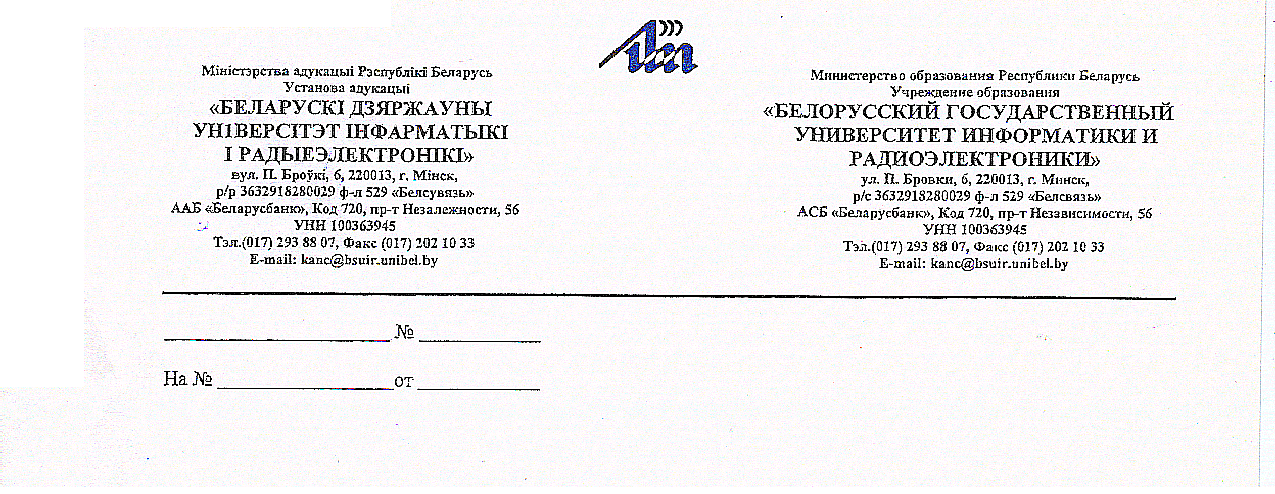 Директору предприятия (полное название предприятия)г. МинскО направлении на преддипломную практикуНа основании договора №_________ от_________ направляем Вам студентов 5 курса учреждения образования «Белорусский государственный университет информатики и радиоэлектроники» для прохождения преддипломной практики в период с 			 по 			. Приложение: список студентов БГУИР с указанием специальности, номера группы и руководителя практики от кафедры на 	л. в 	   экз.Проректор по учебной работе и менеджменту качества				 Подпись	  Е. Н. Живицкая                  м.п.293 84 89 ХаритончикПриложение 29.
Форма ведения журнала регистрации посещений баз преддипломной практики руководителями практики 
от БГУИР(к пункту 26 календарного плана)Ж У Р Н А Лрегистрации  посещений  баз  преддипломной  практикиКафедра 												Факультет 												Приложение 30.
Форма дополнений и изменений 
к программе по практике(к пункту 1 календарного плана)ДОПОЛНЕНИЯ И ИЗМЕНЕНИЯ К ПРОГРАММЕ
ПО 								   ПРАКТИКЕ
НА 20___/20___ УЧЕБНЫЙ ГОДПО СПЕЦИАЛЬНОСТИ								Программа пересмотрена и одобрена на заседании кафедры ________________________________________, протокол № ___________.Заведующий кафедрой 					(ФИО)  ПодписьУТВЕРЖДАЮДекан факультета 					(ФИО)  ПодписьПриложение 31.
Форма ведения журнала по технике безопасности
при направлении к месту практики(к пункту 21 календарного плана)ж у р н а лпо технике безопасностипри направлении к месту практикифакультет 											специальность											Приложение 32.
Форма договора с предприятиями на проведение преддипломной практики(к пункту 8 календарного плана)ДОГОВОР о проведении преддипломной практики студентов г. Минск                      	           №______________	       от  «_____»____________20___г.                                                              Учреждение образования «Белорусский государственный университет информатики и радиоэлектроники», именуемое в дальнейшем Университет, в лице проректора по учебной работе и менеджменту качества Живицкой Е.Н., действующего на основании доверенности от 18.02.2013 года № 29-01/360–09, с одной стороны, и	_______________________________________________________________________________ (предприятие, организация, учреждение)именуемое в дальнейшем Предприятие, в лице 	_______________________________________________________________________________(должность, фамилия и инициалы)действующего на основании 						           ,с другой стороны,(устава предприятия, доверенности)заключили между собой настоящий договор о нижеследующем:1. Предмет договора.Предметом настоящего договора являются взаимоотношения сторон, возникающие и реализуемые в процессе подготовки и проведения преддипломной практики студентов.2. Университет обязуется:	2.1. Направить на Предприятие студентов  в соответствии с календарным планом проведения практики и приказом ректора Университета.	2.2. Назначить в качестве руководителей практики профессоров, доцентов и преподавателей, хорошо знающих производство. 	2.3. До начала практики представить для ознакомления программу практики на Предприятие.	2.4. Содействовать соблюдению студентами трудовой дисциплины данного Предприятия.	2.5. Оказывать работникам Предприятия – руководителям практики студентов – методическую помощь по вопросам организации и проведения практики.	2.6. Произвести оплату руководителям практики от Предприятия за руководство преддипломной практикой студентов в соответствии с «Положением о практике студентов, курсантов, слушателей», утвержденным Постановлением Совета Министров Республики Беларусь от 03.06.2010 №860.	3. Предприятие обязуется:	3.1. Предоставить Университету места для проведения преддипломной практики студентов в соответствии с календарным планом и приложением к договору.	3.2. Обеспечить студентам условия безопасной работы на рабочем месте. Провести обязательные инструктажи по охране труда и безопасным методам работы 
с оформлением установленной документации.3.3. Комплектовать группы студентов-практикантов по специальностям для руководства практикой одним руководителем. 3.4. При наличии возможностей обеспечить иногородних студентов-практикантов жилой площадью (для предприятий, расположенных за пределами г. Минска).3.5. Назначить опытных квалифицированных специалистов для непосредственного руководства практикой в подразделениях (цехах, отделах и т.д.) Предприятия.3.6. Создать необходимые условия для выполнения студентами программы преддипломной практики, обеспечить помещениями (местами) для получения практических и теоретических знаний. Не допускать использования студентов-практикантов на должностях, не предусмотренных программой и не имеющих отношения к специальности студентов. 3.7. Учитывать и расследовать совместно с Университетом несчастные случаи, произошедшие со студентами в период практики на Предприятии, в соответствии с «Положением о расследовании и учете несчастных случаев на производстве».3.8. Предоставить студентам-практикантам возможность пользоваться техникой, литературой и другой документацией (не содержащей служебной или государственной тайны), необходимой для успешного освоения студентами программы преддипломной практики и выполнения индивидуальных заданий.3.9. Сообщить университету: требуется ли студенту справка по форме №3 (допуск к госсекретам): требуется (не требуется).       (нужное подчеркнуть).3.10. Обо всех случаях нарушения студентами трудовой дисциплины и правил внутреннего трудового распорядка сообщать в Университет.3.11. По окончании практики на каждого студента оформить письменную характеристику-отзыв о прохождении практики, подписать и утвердить отчеты студентов о выполнении программы практики.3.12. В течение 10 рабочих дней после начала преддипломной практики направить в Университет: – заверенную в установленном порядке копию приказа о назначении руководителей преддипломной практики с указанием фамилий студентов-практикантов и сроков преддипломной практики в соответствии с направлением;– по два экземпляра договора о руководстве преддипломной практикой, заполненных руководителями практики от Предприятия.3.13. Не позднее 5 числа месяца, следующего за месяцем, в котором осуществлялось руководство практикой, направлять в Университет акты выполненных работ, заполненные руководителями преддипломной практики от предприятия и заверенные руководителем Предприятия.4. Заключительные положения:4.1. Все споры, возникающие между сторонами по настоящему договору, разрешаются в установленном законом порядке. 4.2. Договор вступает в силу после его подписания уполномоченными на то представителями сторон и действует до окончания преддипломной практики.4.3. Договор составлен в двух экземплярах, один из которых хранится в делах Университета, другой – в делах Предприятия.5. Юридические адреса сторон:Университет 						Предприятие (организация). Минск, ул. П. Бровки, 6р/с304918280028 в филиале №529				______________________________«Белсвязь» ОАО АСБ «Беларусбанк» Код 720Тел. +375 17 293 84 89Факс +375 17 202 10 33																		_____________________________Проректор по учебной работеи менеджменту качества					_______________________________________________  Е. Н. Живицкая    	            	м.п.								м.п.Приложение  к договору			№	    Список студентов по специальностям, направляемых 
на преддипломную практику (__ курс) на ____________________________в период с 				 по				Руководитель практики университета   	Подпись           _________________                    (Наименование должности)		         			           (ФИО)Приложение 33.
Форма договора на выполнение работ по руководству преддипломной практикой(к пунктам 21 и 22  календарного плана)ДОГОВОРо выполнении работы по руководству преддипломной практикой№________________ 	 «_____»_________________20____г. 			 г. Минск	Учреждение образования «Белорусский государственный университет информатики и радиоэлектроники», именуемое в дальнейшем Университет, в лице первого проректора _______________________________________________________________________________,действующего на основании доверенности от «	    »		20	г. № ________________, с одной стороны, и работник _____________________________________________________________________________________________________________________________________(наименование предприятия, ученая степень, звание, ФИО)_______________________________________________________________________________именуемый в дальнейшем Исполнитель, с другой стороны, заключили настоящий договор о нижеследующем:1. ПРЕДМЕТ ДОГОВОРАИсполнитель обязуется выполнять по заданию Университета руководство преддипломной практикой следующих студентов-практикантов:2. СРОК ДОГОВОРА И ПОРЯДОК ВЫПОЛНЕНИЯ РАБОТ2.1. Настоящий договор заключен на выполнение работ
с _______________________________  по _______________________________.           (указать дату начала работы) 			(указать дату окончания работы)                                         	2.2. Работа выполняется в соответствии с программой преддипломной практики, утвержденной Университетом.	2.3. Приемка работ осуществляется по итогам каждого месяца на основании актов выполненных работ, подписываемых Университетом, Исполнителем и согласованных с Предприятием, назначившим Исполнителя руководителем практики (далее – Предприятие).3. ОБЯЗАННОСТИ СТОРОН	3.1. Исполнитель обязуется:	– в строгом соответствии с программой осуществлять квалифицированное руководство преддипломной практикой;– обеспечить студентам условия для выполнения программы практики и индивидуального задания;– предоставить студентам право пользования имеющейся литературой, технической и другой документацией, необходимой для выполнения программы практики;– при проведении практики обращать внимание студентов на необходимость бережного отношения к оборудованию, имуществу и требовать от студентов соблюдения правил внутреннего распорядка;– в течение 10 рабочих дней после начала практики представить руководителю практики Университета два подписанных экземпляра договора о выполнении работы по руководству преддипломной практикой. 3.2. К договору необходимо приложить следующие документы: – копию страхового свидетельства Исполнителя;– при наличии ученого звания и ученой степени – копию подтверждающего документа.3.3 Не позднее 5 числа месяца, следующего за месяцем, в котором осуществлялось руководство практикой, направлять в Университет акты выполненных работ, заполненные руководителями преддипломной практики от предприятия и заверенные руководителем Предприятия.3.4. Университет обязуется:– оказывать содействие Исполнителю в качественном выполнении программы практики, со своей стороны осуществлять руководство и контроль за ходом практики студентов;– обеспечить студентов необходимой документацией и разработать для них индивидуальные задания;– оплатить работу Исполнителя в порядке и на условиях, определяемых настоящим договором.4. ПОРЯДОК РАСЧЕТОВ4.1. Стоимость выполненных работ по настоящему договору определятся исходя из объема работы, предусмотренной п.1 настоящего договора, с применением установленных законодательством ставок почасовой оплаты труда на основании «Положения о практике студентов, курсантов, слушателей», утвержденного постановлением Совета Министров Республики Беларусь от 03.06.2010 №860.4.2. Оплата труда по настоящему договору производится ежемесячно на основании акта выполненных работ. Выплата денежных средств производится в кассе Университета или перечисляется на домашний адрес исполнителя за вычетом почтового сбора.5. ЗАКЛЮЧИТЕЛЬНЫЕ ПОЛОЖЕНИЯ5.1. За невыполнение или ненадлежащее исполнение условий договора стороны несут ответственность в соответствии с законодательством Республики Беларусь.5.2. Настоящий договор составлен в двух экземплярах: по одному для каждой из 
сторон.6. РЕКВИЗИТЫ СТОРОН6.1. Учреждение образования «Белорусский государственный университет 
информатики и радиоэлектроники». . Минск, ул. П. Бровки, 6.6.2. Исполнитель ___________________________________________________________(ФИО)Паспорт серии ___________ №__________________ выдан «____»_______________________ 										       (когда, кем)________________________________________________________________________________Личный № по паспорту ____________________, страховой № __________________________Домашний адрес (индекс) __________________________________________________________Телефон служебный ______________________, домашний ______________________________Место основной работы ___________________________________________________________Должность _____________________________________________________________________7. ПОДПИСИ СТОРОНУниверситет							ИсполнительПервый проректор 						___________________________________________     _______________			____________     ________________        (Подпись)               (ФИО)					   (Подпись)                      (ФИО)	____________________20______				____________________20______Согласовано:Начальник учебного отдела 									         (Подпись)			        (ФИО)	Приложение 34.
Форма акта выполненных работ по руководству преддипломной практикой(к пунктам 21 и 23 календарного плана)УТВЕРЖДАЮПроректор по учебной работе и менеджменту качества___________Е. Н. Живицкая________________20__ г.АКТ ВЫПОЛНЕННЫХ РАБОТпо руководству преддипломной практикойза _______________________20____г.(дата)к договору №_______________ от «____»______________20____.Приказ № _______________ от «_____»______________20____. ________________________________________________________________________________________(ФИО)Ученое звание _________________________ ученая степень ____________________________________________Место постоянной работы _________________________________________________________________________Должность ______________________________________________________________________________________Адрес местожительства ___________________________________________________________________________Паспорт: серия ____________ №_________________, выдан ____________________________________________					(когда, кем)____________________________________________________________________________________________________________________, контактный телефон _________________________№ страхового свидетельства Сообщаю, что мной за время с _________________ по ___________________ осуществлено ежедневное руководство преддипломной практикой студентов-практикантов:Работу выполнил  _________________________		__________________________                                                                 (подпись) 				 (ФИО заявителя) 	Руководитель предприятия ___________________	__________________________                              (Подпись) 			 (ФИО руководителя)«___»________________20____г.м.п.Прошу перечислить денежные средства :Расчет часов к оплате(производится учреждением образования)Всего отработано часов ___________________, в том числе  бюджет _____________________________		внебюджет ______________________               _____________________________		________________________________        Начальник учебного отдела _________________________________________________________(Подпись, ФИО)Руководитель производственной практики ____________________________________________(Подпись, ФИО)                 Примечание. Акт выполненных работ оформляется за каждый месяц отдельно и  представляется руководителю практики университета не позднее 5 числа месяца, следующего за месяцем, в котором осуществлялось руководство практикой.Приложение 35.
Форма письма работодателю о согласовании председателя ГЭК, кандидатуры предлагаемой университетом(к пункту 5 календарного плана)	Ректорат УО «Белорусский государственный университет информатики и радиоэлектроники» просит Вас дать согласие на участие в качестве председателя государственной экзаменационной комиссии для приема государственных экзаменов и защиты дипломных проектов (работ) в период с 01.01.2014 по 31.12.2014 (согласно графику учебного процесса) кандидата технических наук, доцента, декана факультета компьютерных систем и сетей Иванова Виктора Александровича  (специальность 1-31 03 04 «Информатика», первая ступень высшего образования).Иванов В.А. согласен в указанные сроки работать в ГЭК в качестве председателя.2938058 ПетровПриложение 36.
Форма письма работодателя о согласии С назначением председателем ГЭК  кандидатуры, предлагаемой университетом(к пункту 6 календарного плана)	Ректорат учреждения образования «Белорусский государственный технологический университет» не возражает против участия в период с 01.01.2014 по 31.12.2014 (согласно графику учебного процесса) в качестве председателя государственной экзаменационной	 комиссии по приему государственных экзаменов и защите дипломных работ заведующего кафедрой информационных систем и технологий, доктора технических наук, профессора Урбановича Павла Павловича по специальности 1-40 01 02-02 «Информационные системы и технологии (в экономике)» (первая ступень высшего образования).	Урбанович П.П. согласен в указанные сроки работать в ГЭК в качестве председателя.327 65 07 Кончиц О.В.ПРИЛОЖЕНИЕ 37БЕЛОРУССКИЙ ГОСУДАРСТВЕННЫЙ УНИВЕРСИТЕТ ИНФОРМАТИКИ И РАДИОЭЛЕКТРОНИКИУТВЕРЖДАЮПроректор по учебной работе и менеджменту качества______________Е.Н. Живицкая«________»___________________Регистрационный №_________ПРОГРАММА_________________________________________________________________(название практики)для специальности:________________________ _________________________________________;(код  специальности)			(наименование специальности)направления специальности:________________________ _________________________________________;(код направления специальности)		(наименование направления специальности)специализации:________________________ _________________________________________(код специализации)			(наименование специализации)201_г.СОСТАВИТЕЛИ:_________________________________________________________________;(И.О. Фамилия, должность, ученая степень, ученое звание)_________________________________________________________________;(И.О. Фамилия, должность, ученая степень, ученое звание)_________________________________________________________________(И.О. Фамилия, должность, ученая степень, ученое звание)РАССМОТРЕНА И РЕКОМЕНДОВАНА К УТВЕРЖДЕНИЮ:Кафедрой_________________________________________________________(название кафедры-разработчика программы)(протокол №___ от _________)Заведующий кафедрой_________ ______________(подпись)	(И.О. Фамилия)ОДОБРЕНА И РЕКОМЕНДОВАНА К УТВЕРЖДЕНИЮ:Советом факультета_______________________________________________(название факультета)(протокол №___ от ________)								Председатель								Совета факультета_________ ______________(подпись)	(И.О. Фамилия)Согласована:Руководитель практики университета		_________ Н.В. Харитончик(подпись)	№п/пНаименование 
мероприятияСрок
исполненияОтветственный 
за исполнениеПримечание123451Уточнение, корректировка и представление программ по преддипломной практике руководителю практики университетаДо 01.10.2014Ответственный руководитель практики от кафедры, заведующий     кафедрой, декан факультетаПриложение 30*2Рассылка писем в организации о подготовке перечня предлагаемых тем и руководителей дипломных проектов (работ) к началу планового распределения молодых специалистов дневной формы обученияДо 15.09.2014Студенческий отдел кадров, руководитель практики от университета3Представление руководителю практики университета заявок на предполагаемые места преддипломной практики по результатам распределения студентов первой ступени дневной формы обучения До 20.11.2014Ответственный руководитель практики от кафедры, студенческий отдел кадров, заведующий кафедрой, декан факультетаПриложение 26*Результаты распределения студентов представляются в электронном виде4Разработка тематики дипломных проектов (работ) на кафедре согласно индивидуальным планам преподавателейДо 01.11.2014Заведующий      кафедрой, ответственный за дипломное проектирование на кафедре5Представление письма работодателям кандидатур о возможности их работы в качестве председателя ГЭК в  2015 годуДо 20.10.2014Заведующий  кафедрой, декан факультета, секретарь ГЭКПриложение 35*6Представление в учебный отдел кандидатуры председателя ГЭК До 01.11.2014Заведующий  кафедрой, декан факультета, секретарь ГЭКПриложение 1*, Приложение 36*7Согласование и подготовка приказа на утверждение персонального состава ГЭК для приема государственных экзаменов и защиты дипломных проектов За месяц до начала работы комиссийЗаведующий кафедрой, декан факультета, секретарь ГЭКПриложение 2*8Заключение договоров с предприятиями на проведение преддипломной практики (индивидуальных договоров) За месяцдо начала практикиРуководитель практики от университета, ответственный руководитель практики от кафедрыПриложение 32*9Формирование и представление руководителю практики университета предварительного списка распределения студентов дневной формы обучения на преддипломную практику с указанием руководителей практики от кафедры До 20.12.2014Ответственный руководитель практики от кафедры, заведующий кафедрой, декан факультетаПриложение 3*10Совещание с руководителями преддипломной практики от кафедры по вопросу согласования тем и  руководителей дипломных проектов (работ) с внешними организациями, содержания индивидуальных заданий по дипломным проектам (работам), оформления дневников и отчетов по практике До 05.12.2014Заведующий  кафедрой, ответственный за дипломное проектирование на кафедре11Формирование тем дипломных проектов (работ), согласованных с руководителями проектов (работ) от внешних предприятий и организаций До 05.12.2014Руководитель практики от кафедры, ответственный за дипломное проектирование на кафедре12Обсуждение тем дипломных проектов (работ) на заседании кафедры, закрепление руководителей, тем дипломных проектов от предприятий и организацийДо 15.12.2014Заведующий кафедрой, ответственный за дипломное проектирование на кафедре13Представление в режимно-секретный отдел университета списка студентов, направляемых в режимные организации и учрежденияЗа месяц до начала практикиРуководитель практики от университетаДокладная14Представление в деканаты и руководителю практики от университета списка студентов, направляемых на преддипломную практику за пределы Республики БеларусьЗа 45 дней до начала практикиНачальник управления международного сотрудничестваДокладная,приказ15Доведение до сведения студентов утвержденного перечня тем и руководителей дипломных проектов (работ) До 25.12.2014ответственный за дипломное проектирование на кафедре16Прием заявлений студентов на утверждение тем дипломных проектов (работ) До 15.01.2015 ответственный за дипломное проектирование на кафедре17Представление руководителю практики университета окончательно выверенных списков распределения студентов на преддипломную практику дневной, заочной, дистанционной форм обученияДо 17.01.2015Ответственный руководитель практики от кафедры, заведующий кафедрой, декан факультетаПриложение 3* (в трех экземплярах и электронном виде)18 Подготовка проекта приказа о проведении преддипломной практики студентов всех форм обученияНе позднее, чем за 7 дней до начала практикиРуководитель практики от университета,учебный  отдел ИИТ БГУИР19 Рассылка писем в учреждения и организации Республики Беларусь со списками студентов, направляемых к ним на преддипломную практикуЗа 7 дней до начала практикиРуководитель практики университета, ответственный руководитель практики от кафедрыПриложение 28*20Рассмотрение кафедрами заявлений студентов с персональной просьбой об утверждении темы дипломного проекта (работы), руководителя и консультанта от кафедры. Подготовка проекта приказа о закреплении тем дипломных проектов за студентами и доведение его до сведения студентов До 20.01.2015До 26.01.2015Заведующий кафедрой, ответственный за дипломное проектирование на кафедреприложение 4*21Собрание со студентами по вопросам преддипломной практики. Выдача студентам дневников, индивидуальных заданий, инструктаж по технике безопасности при направлении к месту практики. Выдача бланков договоров на выполнение педагогической работы на условиях почасовой оплаты труда  и бланков акта выполненной работы внешним руководителям дипломных проектов (работ) и руководителям преддипломной практики от предприятий До начала практикиДекан факультета, ответственный руководитель практики от кафедры, ответственный за дипломное проектирование на кафедре, секретарь ГЭКПриложение 5*Приложение 16*Приложение 31*Приложение 33*Приложение34*22Оформление и представление в учебный отдел договоров  на выполнение работы  по руководству преддипломной практикой руководителями практики от предприятияВ течение 10 рабочих дней после начала практикиРуководитель практики от вуза, ответственный руководитель практики от кафедры, руководитель практики от предприятияПриложение 33*23Представление в учебный отдел актов выполненных работ руководителями практики от предприятияЕжемесячно до 5 числа месяца, следующего за месяцем, в котором осуществлялось руководство практикойОтветственный руководитель практики от кафедры, руководитель практики от предприятияПриложение 34*24Преддипломная практика студентов:– заочной формы обучения, исключая специальности «экономика и организация производства», «техническое обеспечение безопасности»;– заочной формы обучения специальности «техническое обеспечение безопасности»; – дневной формы обучения, исключая специальности «маркетинг», «экономика и организация производства», «техническое обеспечение безопасности»;– дневной формы обучения специальности «техническое обеспечение безопасности»;– дистанционной формы обучения, исключая специальность «маркетинг» ( 5 курс);– специальность   «маркетинг» дневной (4 курс) и дистанционной (5 курс)  форм обучения;– заочной формы обучения специальности «экономика и организация производства»;– дневной формы обучения специальности «экономика и организация производства»;– заочной формы обучения ИИТ БГУИР, исключая специальности «техническое обеспечение безопасности» и «экономика и организация производства»;– заочной формы обучения ИИТ БГУИР  специальности «техническое обеспечение безопасности»;– заочной формы обучения ИИТ БГУИР  специальности «экономика и организация производства»;– вечерней формы обучения ИИТ БГУИР, исключая специальность «экономика и организация производства»;–  вечерней формы обучения ИИТ БГУИР специальности «экономика и организация производства»По графику учебного процесса:29.01.2015 – 25.03.201529.01.2015 –18.03.201502.02.2015 – 29.03.201502.02.2015 – 22.03.201502.02.2015 – 22.03.201516.02.2015 – 12.04.2015 26.02.2015 –25.03.201502.03.2015 – 29.03.201527.01.2015 – 16.03.201503.02.2015 – 16.03.201517.02.2015 –16.03.201509.02.2015 –29.03.201502.03.2015 –29.03.2015Руководитель практики от кафедры, ответственный руководитель практики от кафедрыХод практики периодически обсуждается на кафедре и в деканате в установленном порядке25Представление руководителю практики университета докладной записки о начале преддипломной практики студентов:– заочной формы обучения, исключая специальность «экономика и организация производства»; – дневной формы обучения, исключая специальности «маркетинг», «экономика и организация производства» и дистанционной формы обучения, исключая специальность «маркетинг» (набор 2010г. – 5 курс);– специальности   «маркетинг» дневной (4 курс) и дистанционной (5 курс)  форм обучения; – заочной формы обучения специальности «экономика и организация производства»;– дневной формы обучения специальности «экономика и организация производства»;– заочной формы обучения ИИТ БГУИР, исключая специальности «техническое обеспечение безопасности» и «экономика и организация производства»;– заочной формы обучения ИИТ БГУИР,  специальность «техническое обеспечение безопасности»;– вечерней формы обучения ИИТ БГУИР, исключая специальность «экономика и организация производства»;– заочной формы обучения ИИТ БГУИР,  специальность «экономика и организация производства»;– вечерней формы обучения ИИТ БГУИР специальности «экономика и организация производства»В течение пяти дней с начала практики:До 05.02.2015До 07.02.2015До 21.02.2015До 05.03.2015До 07.03.2015До 02.02.2015До 10.02.2015До 14.02.2015До 24.02.2015До 09.03.2015Ответственный руководитель практики от кафедры, заведующий кафедрой, декан факультетаПриложение 27*Сводная таблица по ИИТ БГУИР226Посещение и взаимодействие с организациями, где проводится преддипломная практикаПостоянно в течение практикиРуководитель практики от кафедры, руководитель практики от университетаПриложение 29*27Сдача дифференцированного зачета студентами по итогам преддипломной практикиВ соответствии с графиком сдачи дифференцированного зачетаРуководитель практики от кафедры28Уточнение тем дипломных проектов (работ) и выдача заданий по дипломному проектированию для студентовВ течение недели после начала практикиРуководитель дипломного проекта (работы), руководитель практики, консультанты по разделам проекта, ответственный за дипломное проектирование на кафедре29Корректировка и издание приказа об утверждении тем дипломных проектов (работ) студентов:– заочной формы обучения, исключая специальность «экономика и организация производства»; – дневной формы обучения, исключая специальности «маркетинг», «экономика и организация производства» и дистанционной формы обучения, исключая специальность «маркетинг» (набор 2010г. – 5 курс);– специальности   «маркетинг» дневной (4 курс) и дистанционной (5 курс)  форм обучения; – заочной формы обучения специальности «экономика и организация производства»;– дневной формы обучения специальности «экономика и организация производства»;– заочной формы обучения ИИТ БГУИР, исключая специальности «техническое обеспечение безопасности» и «экономика и организация производства»;– заочной формы обучения ИИТ БГУИР  специальности «техническое обеспечение безопасности»;– вечерней формы обучения ИИТ БГУИР, исключая специальность «экономика и организация производства»;– заочной формы обучения ИИТ БГУИР,  специальность «экономика и организация производства».– вечерней формы обучения ИИТ БГУИР специальности «экономика и организация производства»До 12.02.2015До 13.02.2015До 27.02.2015До 12.03.2015До 14.03.2015До 12.02.2015До 17.02.2015До 23.02.2015До 02.03.2015До 16.03.2015Проректор по учебной работе, декан факультета, заведующий кафедрой, ответственный за дипломное проектирование на кафедреПриложение 4*с уточненными темами дипломных проектов (работ)30Дипломное проектирование студентов:– дневной формы образования специальности «техническое обеспечение безопасности– дневной формы образования, исключая специальности «маркетинг», «техническое обеспечение безопасности»;– дневной формы образования специальности «маркетинг»;– заочной формы образования;– дистанционной формы образования;– дистанционной формы образования специальности «маркетинг» (. набора);– ИИТ БГУИР, заочная форма образования;– ИИТ БГУИР, вечерняя форма образования.23.03.2015 –14.06.201530.03.2015 – 14.06.201513.04.201 – 07.06.201502.04.2015 – 14.06.201514.04.2015 – 15.06.201523.04.2015 –17.06.201524.03.2015 – 14.06.201530.03.2015 – 16.06.2015 Заведующий кафедрой, ответственный за дипломное проектирование на кафедре, консультанты по разделам дипломного проектаВ промежуток времени для дипломного проектирования включается время, отведенное на преддипломную практику31Проверка хода дипломного проектирования студентов:– дифференцированный зачет по результатам преддипломной практики и первая опроцентовка (план 40%): – заочной формы обучения специальности «техническое обеспечение безопасности»;– дневной формы обучения специальности «техническое обеспечение безопасности», дистанционной формы обучения, исключая специальность «маркетинг» (набор .- 5 курс);– заочной формы обучения, исключая специальность   «техническое обеспечение безопасности»; – дневной формы обучения, исключая специальности   «маркетинг» (4 курс), «техническое обеспечение безопасности»;– специальности «маркетинг» дневной (4 курс) и дистанционной (5 курс)  форм обучения; – вторая опроцентовка (план 60%) хода дипломного проектирования:– студентов дневной,  заочной и дистанционной форм обучения, исключая специальность «маркетинг» дневной и дистанционной форм обучения;– специальности «маркетинг» дневной (4 курс) и дистанционной (5 курс)  форм обучения; – третья опроцентовка (план 80%)19.03.2015 –02.04.201523.03.2015 –06.04.201526.03.2015 –09.04.201530.03.2015 – 13.04.201513.04.2015 – 27.04.201528.04.2015–30.04.201511.05.2015 –12.05.201518.05.2015–20 .05.2015Заведующий кафедрой, ответственный за дипломное проектирование на кафедре, консультанты от выпускающих кафедрРезультаты опроцентовок заносятся в ведомость по форме приложения 6*. Выводы по опроцентовкам сообщаются в деканат в форме приложения 7*32Проверка хода дипломного проектирования студентов ИИТ БГУИР: – дифференцированный зачет по результатам преддипломной практики и первая опроцентовка (план 20%)– заочной формы обучения, – вечерней формы обучения – вторая опроцентовка (план 50%)– третья опроцентовка (план 80%)17.03.2015–01.04.201530.03.2015–15.04.201528.04.2015–30.04.201518.05.2015–20.05.2015Заведующий кафедрой, ответственный за дипломное проектирование на кафедре, консультанты от выпускающих кафедрРезультаты опроцентовок заносятся в ведомость по форме приложения 6*Выводы по опроцентовкам сообщаются в деканат в форме приложения 7*33Отчет кафедры по преддипломной практике студентов:– заочной формы обучения специальности «техническое обеспечение безопасности»;– дневной формы обучения специальности «техническое обеспечение безопасности», дистанционной формы обучения, исключая специальность «маркетинг» (набор .- 5 курс);– заочной формы обучения, исключая  специальность  «техническое обеспечение безопасности»; – дневной формы обучения, исключая специальности   «маркетинг» (4 курс), «техническое обеспечение безопасности»;– специальности «маркетинг» дневной (4 курс) и дистанционной (5 курс)  форм обучения; – заочной формы обучения ИИТ БГУИР– вечерней формы обучения ИИТ БГУИРВ течение двух недель после окончания практики:До 02.04.2015До 06.04.2015До 09.04.2015До 13.04.2015До 27.04.2015До 01.04.2015До 15.04.2015Декан факультета, заведующий кафедрой, ответственный руководитель практики от кафедрыПриложение 8*Сводная таблица по ИИТ БГУИР34Собрание по вопросам дипломного проектирования и консультаций по разделам дипломного проекта (работы) со студентами:– заочной формы образования специальности «техническое обеспечение безопасности»;– дневной формы образования специальности «техническое обеспечение безопасности, дистанционной формы обучения, исключая специальность «маркетинг» (набор .- 5 курс);– заочной формы образования, исключая специальность «техническое обеспечение безопасности»;– дневной формы образования, исключая специальности «маркетинг», «техническое обеспечение безопасности»;– специальности «маркетинг» дневной (4 курс) и дистанционной (5 курс)  форм обучения; – ИИТ БГУИР, заочная форма образования;– ИИТ БГУИР, вечерняя форма образования.До 21.03.2015До 26.03.2015До 29.03.2015До 03.04.2015До 17.04.2015До 27.03.2015До 03.04.2015Заведующий кафедрой, ответственный за дипломное проектирование на кафедре, консультанты от кафедры и по разделам, нормоконтролерЛекция по оформлению графического материала и пояснительной записки35Оформление докладной записки об оплате за руководство дипломным проектированием    руководителям        из      числа        профессорско-преподавательского состава, чья работа превышает учебную нагрузку, установленную индивидуальным планом (по согласованию с учебным отделом университета).Оформление и представление договоров  на выполнение педагогической работы внешними руководителями дипломных проектов (работ) и руководителями из числа профессорско-преподавательского составаЗа месяц до начала дипломного проектированияЗа 5 дней до начала дипломного проектированияЗаведующий кафедрой, секретарь ГЭКПриложение 9*Приложение 5*36Представление в учебный отдел актов выполненных работ руководителей  дипломных проектов (работ) Ежемесячно до 25 числа Секретарь ГЭКПриложение 16*На оборотной стороне акта указывают фамилии руководимых студентов, номер приказа и дату утверждения тем, руководителей  и консультантов 37Анализ отчетов по преддипломной практике, составление справки о качестве проведения преддипломной практики и представление ее ректору университета три дня после получения отчетовРуководитель практики университета38Согласование с деканатом распоряжения по факультету об утверждении рецензентов дипломных проектов (работ) До 12.05.2015Заведующий кафедрой, ответственный за дипломное проектирование на кафедреПриложение 10*39Подача заявки в диспетчерскую о выделении аудитории для работы ГЭК До 01.03.2015Секретарь ГЭК40Составление и согласование с учебным отделом университета графика работы ГЭК До 15.05.2015Заведующий кафедрой, секретарь ГЭКПриложение 11*41Формирование составов рабочих комиссий, графиков их работы и доведение этих сведений до студентов. Прикрепление студентов к рабочим комиссиямДо 23.05.2015Заведующий кафедрой, ответственный за дипломное проектированиеПриложение 12*42Консультации по оформлению графического материала и пояснительной запискиЕженедельно, по расписанию кафедры в течение всего срока дипломного проектированияЗаведующий кафедрой, консультанты от кафедры и по разделам, нормоконтролер43Совещание секретарей ГЭК по вопросам работы ГЭК и оформлению документов02.06.2015 –04 .06.2015Начальник учебного отдела44Итоговая проверка готовности дипломных проектов (работ) на заседаниях рабочих комиссий кафедры и допуск студентов к защите в ГЭК01.06.2015 –08.06.2015Заведующий кафедрой, ответственный за дипломное проектирование на кафедре, председатель рабочей комиссииПриложение 6*45Заседание кафедры по результатам итоговой проверки готовности дипломных проектов (работ) и допуске студентов к защите До 10.06.2015Заведующий кафедрой, ответственный за дипломное проектирование на кафедреПротокол заседания кафедры46Подготовка проекта распоряжения по факультету о допуске студентов к защите (фамилии студентов приводят в алфавитном порядке) До 12.06.2015Заведующий кафедрой, ответственный за дипломное проектирование на кафедреПриложение 13*47Представление в учебный отдел университета распоряжения декана факультета о допуске студентов к защитеДо 12.06.2015Декан факультета, заведующий кафедрой, секретарь ГЭК48Составление расписания защиты дипломных проектов (работ) по дням работы ГЭК До 12.06.2015Секретарь ГЭКПриложение 14* 49Направление дипломных проектов (работ) на рецензирование До 11.06.2014Заведующий кафедрой, ответственный за дипломное проектирование на кафедреприложение 15*50Собрание со студентами, 
посвященное порядку защиты дипломных проектов (работ) на заседаниях ГЭК До 10.06.2014Секретарь ГЭК51Оформление договоров на выполнение педагогической работы на условиях почасовой оплаты труда за рецензирование дипломных проектов (работ) До 10.06.2014Секретарь ГЭКПриложение 5*52Оформление актов приемки выполненных работ по договорам руководителями дипломных проектов (работ) До 15.06.2015Секретарь ГЭКПриложение 16*.На оборотной стороне акта указывают фамилии руководимых студентов, номер приказа и дату утверждения тем, руководителей и консультантов53Подготовка и оснащение аудитории инвентарем и техническими средствами, необходимыми для проведения защиты дипломных проектов (работ) и работы ГЭК К началу работы ГЭКЗаведующий учебными лабораториями, ответственный за дипломное проектирование на кафедре, секретарь ГЭК54Проверка перечня документов, представляемых студентом в ГЭК, их соответствие требованиям стандарта СТП 01-2010 и уточнение времени защиты по графику (пункт 5.30)за 1–2 дня до защиты по графику Секретарь ГЭК55Оформление договоров на выполнение педагогической работы на условиях почасовой оплаты труда с председателем и членами ГЭК За 5 дней до начала работы ГЭКСекретарь ГЭКПриложение 5*56Защита дипломных проектов (работ). Оформление протоколов заседания ГЭК по рассмотрению защиты дипломных проектов (работ) каждого студента Ежедневно в соответствии с графиком работы ГЭКСекретарь ГЭКПриложение 17*57Ежедневное в соответствии с графиком защиты дипломных проектов (работ) представление в учебный отдел сведений о результатах защиты для оформления дипломов Ежедневно в соответствии с графиком работы ГЭКСекретарь ГЭКПриложение 18*58Оформление актов приемки выполненных работ рецензентами по договору До 20.06.2015Секретарь ГЭКПриложение 16*59Подписание дипломов председателем и секретарем ГЭК После последнего заседания ГЭКПредседатель и секретарь ГЭК60Оформление актов приемки выполненных работ председателем и членами ГЭК После окончания работы ГЭК, до 30.06.2015Секретарь ГЭКПриложение 16* заполняется в соответствии с фактическими затратами времени по протоколу заседаний ГЭК61Представление докладной записки об оплате фактически отработанных часов председателем и членами ГЭК по договорам До 30.06.2015Секретарь ГЭКПриложение 19*62Подготовка приказа об окончании университета и выдаче дипломов После окончания защит студентами дипломных проектов (работ)Декан факультетаПриложение 20* 63Подготовка приказа о продлении срока обучения для защиты дипломного проекта (работы) При подаче студентом документально подтвержденного заявленияДекан факультетаПриложение 21* 64Подготовка приказа об отчислении студента пятого курса, не допущенного к защите При принятии решения кафедройДекан факультетаПриложение 22* 65Подготовка приказа о восстановлении бывшего студента университета для защиты дипломного проекта При подаче студентом заявления, решении кафедры, согласия деканаДекан факультетаПриложение 23* 66Подготовка приказа об окончании университета после повторной защитыДекан факультетаПриложение 24* 67Вручение дипломовПо графику, установленному в университетеДекан факультета, заведующий кафедрой68Составление отчета о работе ГЭК в трех экземплярах 
В течение трех дней после окончания работы ГЭКПредседатель и секретарь ГЭКПриложение 25*, 
кол-во экз.–3, из них: в учебный отдел – 1, в деканат – 1, на кафедру –169Подведение итогов защиты дипломных проектов (работ) студентами факультета на Совете факультета До 03.07.2015Декан факультета70Передача дипломных проектов (работ) и протоколов 
заседаний ГЭК в архив университетаДо 03.07.2015Заведующий учебными лабораториями, секретарь ГЭККафедра систем управленияРектору университетаБатуре М. П.Кафедра систем управленияРектору университета Батуре М. П.№ппФамилия, имя, отчество
студентаНазвание темы 
дипломного 
проектаФИО руководителя, должность и место работы ФИО, должность консультанта от кафедры СУ БГУИР1Антипов 
Виктор 
ЛеоновичИнформационно-измерительная система реакторной установкиИванов А. Я., ведущий конструктор МПО «Планар»Чумаков О. А., канд. техн. наук, доцент 2Артюхов 
Владимир 
МихайловичСистема дистанционного мониторинга и управления объектамиХаджинов М. К., канд. техн. наук, доцент кафедры СУ БГУИРХаджинов М. К., канд. техн. наук, доцент кафедры СУ БГУИР№п/пФамилия, имя, отчество
студентаНазвание темы 
дипломной 
работыФИО руководителя, должность и место работы ФИО, должность консультанта от кафедры СУ БГУИР1Верещако 
Сергей 
КирилловичПараллельные алгоритмы численного решения нестационарного уравнения теплопроводностиМакаревич О. В., старший научный сотрудник  ИИТ НАН БеларусиПетров А. Я., канд. техн. наук, профессор2Волов 
Вячеслав 
СеменовичАвтоматизированная система складского учетаНаумович Д. П., начальник отдела СП «Унибелус» ОООСеров О. И., ассистент 22Мартынов Олег 
ДмитриевичАдаптивная система фазовой синхронизацииКузнецов В. П., д-р техн. наук, профессор кафедры ИТАС БГУИРКузнецов В. П., д-р техн. наук, профессор кафедры ИТАС БГУИРЛекцииПрактические  занятияЛабораторные  работыКурсовое проектирование (курсовые работы)Дипломное  проектирование (ГЭК, рецензия, руководство)КонсультацииЗачетыЭкзаменыРуководство производственной  практикой (учебной, технологической, преддипломной)Рецензирование контрольных работ, расчетно-графические работыРуководство СУРСРуководство  и  занятия  с магистрантами Руководство и занятия с   аспирантами, соискателямиВсего:№п/пФамилия, имя, 
отчество
студентаНазвание темы 
дипломного 
проекта (работы)% выполнения% выполнения% выполненияИтоговая проверка. Решение рабочей 
комиссии№п/пФамилия, имя, 
отчество
студентаНазвание темы 
дипломного 
проекта (работы)22–24 марта15–17 апреля10–12 маяИтоговая проверка. Решение рабочей 
комиссии1Василюк 
Алексей 
ВикторовичСистема управления электроприводных газоперекачивающих агрегатов356580Допустить к защите2Вересов 
Дмитрий 
ВасильевичАвтоматизированная система управления банком изображений457090Допустить к защите3Кудинов 
Валерий 
АркадьевичАдаптивная телеметрическая система102035Заслушать повторно.Заслушан 10.06. Не допущен4Потапов 
Алексей 
ВасильевичСистема управления робокаром2040н/яНе допущен··················29ЧубуковРоман 
СтепановичРоботизированный технологический комплекс зачистки отливок406070Заслушать повторно.Заслушан 10.06. Допустить к защитеКафедра систем управленияДекану факультета информационных технологий и управления№ п/пНаименование предприятий, на которых студенты проходили практикуКол-востудентовНа оплачиваемых должностяхПринимавших участие в рационализаторской работеКоличество студентовЗащитили отчетыЗащитили отчетыЗащитили отчетыЗащитили отчетыЗащитили отчетыНе явилисьна практикуНе защитили отчет 
в установленный срокПричиныКоличество студентовВсегоИз них с отметкой (баллы)Из них с отметкой (баллы)Из них с отметкой (баллы)Из них с отметкой (баллы)Количество студентовВсего9–106–84–51–3ФИО руководителя практикиНагрузка (часы)Нагрузка (часы)Нагрузка (часы)Нагрузка (часы)ФИО руководителя практикипо дневной форме 
обученияпо заочной форме обученияпо вечерней форме 
обученияпо дистанционной форме 
обученияИтого по кафедреКафедра систем управленияПроректору по учебной работеи менеджменту качестваЖивицкой Е. Н. Учреждение образованияБЕЛОРУССКИЙ ГОСУДАРСТВЕННЫЙ
УНИВЕРСИТЕТ ИНФОРМАТИКИ 
И РАДИОЭЛЕКТРОНИКИФакультет информационных технологий
и управления РАСПОРЯЖЕНИЕ__________№ ______ г. МинскРецензентДолжность и место работы СтудентыМуха Владимир 
Степанович,д-р техн. наук, профессор зав. кафедрой ИТАС БГУИР
1 Брусенцов А. С.2 Сергейчик О. В.3 Андерсон А. И.Ревотюк 
Михаил Павлович, канд. техн. наукПрофессор кафедры ИТАС БГУИР1 Алипов М. Г.2 Заборонок А. С.3 Протасевич К. С.4 Сорудейкина С. А.Севернев 
Александр 
Михайлович,
канд. техн. наукдоцент кафедры ИТАС БГУИР1 Вересов Д. В.2 Зайцев И. В.3 Ильчук С. Ф.4 Кунцевич А. Ю.5 Русецкий В. А.6 Юнцевич В. И.Фамилия, имя,отчествопредседателяДни и часы работы ГЭКДни и часы работы ГЭКДни и часы работы ГЭКДни и часы работы ГЭКДни и часы работы ГЭКДни и часы работы ГЭКДни и часы работы ГЭКДни и часы работы ГЭКДни и часы работы ГЭКДни и часы работы ГЭКДни и часы работы ГЭКДни и часы работы ГЭКДни и часы работы ГЭКДни и часы работы ГЭКФамилия, имя,отчествопредседателя13июня14июня16июня17июня18июня19июня20июня21июня23июня24июня25июня26июня27июня28июняКУЗЬМИЦКИЙИосиф 
Фелицианович9.00–15.009.00–15.009.00–15.009.00–15.009.00–15.009.00–15.009.00–15.009.00–15.009.00–15.009.00–15.009.00–15.009.00–15.009.00–15.009.00–15.00Комиссия №11. Лукьянец С. В. – председатель2. Павлова А. В.3. Столбанов Н. А.4. Крупская М. А.Время работы: 10.00 – 13.00 (ауд. 707-5) Комиссия №21. Хаджинов М. К. – председатель2. Решетилов А. Р.3. Снисаренко С. В.4. Шмарловский А. С.  Время работы: 10.00 – 13.00 (ауд. 702-5)●      ●       ●      ●       ●      ●●      ●       ●      ●       ●      ●Комиссия №51. Сорока Н. И. – председатель2. Кривинченко Г. А.3. Калина В. А.4. Капанов Н. А.Время работы: 11.30 – 15.00 (ауд. 705-5) Комиссия №61. Чумаков О. А. – председатель 2. Гомолицкий Р. И.3. Русак Л. В.4. Городко С. И. Время работы: 10.00 – 13.00 (ауд. 704-5)Учреждение образованияБЕЛОРУССКИЙ ГОСУДАРСТВЕННЫЙ
УНИВЕРСИТЕТ ИНФОРМАТИКИ
И РАДИОЭЛЕКТРОНИКИФакультет информационных технологий
и управления РАСПОРЯЖЕНИЕ __________  № ______ г. МинскЛекцииПрактические занятияЛабораторные  работыКурсовое  проектирование (курсовые работы)Дипломное  проектирование(ГЭК, рецензирование,
руководство)КонсультацииЗачетыЭкзаменыРуководство производственной (учебной, технологической, преддипломной) 
практикой  Рецензирование контрольных работ, расчетно-графические работыРуководство СУРСРуководство и занятия 
с магистрантамиРуководство и занятия с аспирантами, соискателямиВсегоКоличествочасовОплата за часСумма№ п/п  Фамилия, имя, отчество 
студентаФорма обучения№ протокола защитыОтметка, полученная на защитеВыдать 
диплом Алфеев Николай Константинович*дневная25восемьбез отличияВоронов Александр Ивановичдневная26шестьбез отличияГладкий Иван Тихоновичдневная27девятьс отличиемЕрмолович Денис Олеговичзаочная30девятьбез отличия···································Максименко Александр Игоревич вечерняя36пятьбез отличияКафедра систем управленияПроректору по учебной работе и менеджменту качестваЖивицкой Е. Н.Отметка в баллахВсегоВсегоПо формам обученияПо формам обученияПо формам обученияПо формам обученияПо формам обученияПо формам обученияПо формам обученияПо формам обученияПримечаниеОтметка в баллахВсегоВсегодневнаядневнаявечерняявечерняязаочнаязаочнаядистанционнаядистанционнаяПримечаниеОтметка в баллахчел.%чел.%чел.%чел.%чел.%Примечание10987654Неудовл.Средний баллВыполнено 
дипломных проектовВсегоВсегоПо формам обученияПо формам обученияПо формам обученияПо формам обученияПо формам обученияПо формам обученияПо формам обученияПо формам обучения ПримечаниеВыполнено 
дипломных проектовВсегоВсегодневнаядневнаявечерняявечерняязаочнаязаочнаядистанционнаядистанционная ПримечаниеВыполнено 
дипломных проектовК-во%чел.%чел.%чел.%чел.% ПримечаниеРеальных (подтвержденных справками (актами) о внедрении, о принятии к внедрению)Рекомендованных ГЭК к внедрениюЗащищенных на 10 и 9 баллов№п/пНаименование предприятия и адресКол-во местКафедра систем управленияПроректору по учебной работе и менеджменту качестваЖивицкой Е. Н.Место прохождения практики Количество студентовКоличество студентовКоличество студентовКоличество студентовМесто прохождения практики НаправленоПрибылоОпоздалоНе явилось№п/пФИО руководителя практики от кафедрыБаза практикиДата посещения базы практики (дата и время телефонного разговора)Подпись руководителя практики от кафедры№ п/пДополнения и измененияОснование№п/пДатаФИО 
студента-практикантаПодписьстудентаФИОпреподавателя, проводившего инструктажПодпись преподавателя, проводившего инструктаж№п/пФамилия, имя, отчествоШифр, специальность№п/пФИОФакультет,специальностьФорма обученияФорма обученияФорма обученияФорма обучения№п/пФИОФакультет,специальностьдневнаядневнаязаочнаязаочная№п/пФИОФакультет,специальностьбюджетвнебюджетбюджетвнебюджет№п/пФИО
студентаФакультет,специальностьФорма обученияФорма обученияФорма обученияФорма обучения№п/пФИО
студентаФакультет,специальностьдневнаядневнаязаочнаязаочная№п/пФИО
студентаФакультет,специальностьбюджетвнебюджетбюджетвнебюджетВ кассу университетаПочтовым переводом (указать почтовый адрес)Отметить нужный вариантОтметить нужный вариантОб участии в ГЭКРектору Белорусского 
государственного университетаакадемику Абламейко С.В.Проректор по учебной работеи менеджменту качестваЕ.Н. Живицкая23.11.2012г. № 0218/3239Об участии в ГЭКРектору учреждения образования «Белорусский государственный университет информатики 
и радиоэлектроники»профессору Батуре М.П.Ректор университета,профессорИ. М. Жарский